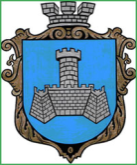 Українам. Хмільник  Вінницької областіР О З П О Р Я Д Ж Е Н Н Я МІСЬКОГО  ГОЛОВИ                                                                            від  26.09.2023 р.                                                             №481–рПро проведення   черговогозасідання виконавчого комітетуХмільницької міської ради    Відповідно до п.п.2.2.3 пункту 2.2 розділу 2 Положення про виконавчий комітет Хмільницької міської ради 7 скликання, затвердженого  рішенням 46 сесії міської ради 7 скликання від 22.12.2017р. №1270,п.10 статті 9 Закону України «Про правовий режим воєнного стану»,розглянувши службові записки     начальника Служби у справах дітей Хмільницької міської ради Тишкевича Ю.І., .,начальника Управління ЖКГ та КВ Хмільницької міської ради Києнко Г.Г.,начальника Відділу культури і туризму Хмільницької міської ради Цупринюк Ю.С.,  начальника управління агроекономічного розвитку та євроінтеграції Хмільницької міської ради Підвальнюка Ю.Г.,   начальника управління праці та соціального захисту населення Хмільницької міської ради Тимошенко І.Я.,начальника управління земельних відносин Хмільницької міської ради Тишкевич С.В., начальника Управління освіти,молоді та спорту Хмільницької міської ради Оліха В.В.,начальника організаційного відділу Хмільницької міської ради Тендерис О.В.,начальника загального відділу Хмільницької міської ради Прокопович О.Д.,керуючись ст.42, ст.59 Закону України „ Про місцеве самоврядування в Україні”:Провести  чергове засідання виконавчого комітету Хмільницької   міської  ради  28 вересня 2023 року о 11.00 год., на яке винести наступні питання:2.Загальному відділу Хмільницької міської ради( О.Д.Прокопович) довести це розпорядження до членів виконавчого комітету Хмільницької міської ради та всіх зацікавлених суб’єктів.3.Контроль за виконанням цього розпорядження залишаю за собою.                Міський голова                Микола ЮРЧИШИНС.МаташО.ПрокоповичН.Буликова1Про надання пільг з оплати за навчання учнів основного контингенту Комунального позашкільного навчального закладу Хмільницька школа мистецтв вересень-грудень 2023 року    Про надання пільг з оплати за навчання учнів основного контингенту Комунального позашкільного навчального закладу Хмільницька школа мистецтв вересень-грудень 2023 року    Про надання пільг з оплати за навчання учнів основного контингенту Комунального позашкільного навчального закладу Хмільницька школа мистецтв вересень-грудень 2023 року    Про надання пільг з оплати за навчання учнів основного контингенту Комунального позашкільного навчального закладу Хмільницька школа мистецтв вересень-грудень 2023 року    Про надання пільг з оплати за навчання учнів основного контингенту Комунального позашкільного навчального закладу Хмільницька школа мистецтв вересень-грудень 2023 року    Про надання пільг з оплати за навчання учнів основного контингенту Комунального позашкільного навчального закладу Хмільницька школа мистецтв вересень-грудень 2023 року    Про надання пільг з оплати за навчання учнів основного контингенту Комунального позашкільного навчального закладу Хмільницька школа мистецтв вересень-грудень 2023 року    Про надання пільг з оплати за навчання учнів основного контингенту Комунального позашкільного навчального закладу Хмільницька школа мистецтв вересень-грудень 2023 року    Про надання пільг з оплати за навчання учнів основного контингенту Комунального позашкільного навчального закладу Хмільницька школа мистецтв вересень-грудень 2023 року    Доповідає: Цупринюк Юлія Степанівна                      Начальник Відділу культури і туризму Хмільницької міської ради                   Начальник Відділу культури і туризму Хмільницької міської ради                   Начальник Відділу культури і туризму Хмільницької міської ради                   Начальник Відділу культури і туризму Хмільницької міської ради                   Начальник Відділу культури і туризму Хмільницької міської ради                   Начальник Відділу культури і туризму Хмільницької міської ради                   Начальник Відділу культури і туризму Хмільницької міської ради                   Начальник Відділу культури і туризму Хмільницької міської ради                   2Про організацію освітнього процесу для учнів  Комунального позашкільного навчального закладу Хмільницька школа мистецтв  за змішаною формою навчання  Про організацію освітнього процесу для учнів  Комунального позашкільного навчального закладу Хмільницька школа мистецтв  за змішаною формою навчання  Про організацію освітнього процесу для учнів  Комунального позашкільного навчального закладу Хмільницька школа мистецтв  за змішаною формою навчання  Про організацію освітнього процесу для учнів  Комунального позашкільного навчального закладу Хмільницька школа мистецтв  за змішаною формою навчання  Про організацію освітнього процесу для учнів  Комунального позашкільного навчального закладу Хмільницька школа мистецтв  за змішаною формою навчання  Про організацію освітнього процесу для учнів  Комунального позашкільного навчального закладу Хмільницька школа мистецтв  за змішаною формою навчання  Про організацію освітнього процесу для учнів  Комунального позашкільного навчального закладу Хмільницька школа мистецтв  за змішаною формою навчання  Про організацію освітнього процесу для учнів  Комунального позашкільного навчального закладу Хмільницька школа мистецтв  за змішаною формою навчання  Про організацію освітнього процесу для учнів  Комунального позашкільного навчального закладу Хмільницька школа мистецтв  за змішаною формою навчання  Доповідає: Цупринюк Юлія Степанівна                      Начальник Відділу культури і туризму Хмільницької міської ради  Начальник Відділу культури і туризму Хмільницької міської ради  Начальник Відділу культури і туризму Хмільницької міської ради  Начальник Відділу культури і туризму Хмільницької міської ради  Начальник Відділу культури і туризму Хмільницької міської ради  Начальник Відділу культури і туризму Хмільницької міської ради  Начальник Відділу культури і туризму Хмільницької міської ради  Начальник Відділу культури і туризму Хмільницької міської ради  3Про оренду приміщення малої зали Комунального закладу «Будинок культури» Хмільницької міської радиПро оренду приміщення малої зали Комунального закладу «Будинок культури» Хмільницької міської радиПро оренду приміщення малої зали Комунального закладу «Будинок культури» Хмільницької міської радиПро оренду приміщення малої зали Комунального закладу «Будинок культури» Хмільницької міської радиПро оренду приміщення малої зали Комунального закладу «Будинок культури» Хмільницької міської радиПро оренду приміщення малої зали Комунального закладу «Будинок культури» Хмільницької міської радиПро оренду приміщення малої зали Комунального закладу «Будинок культури» Хмільницької міської радиПро оренду приміщення малої зали Комунального закладу «Будинок культури» Хмільницької міської радиПро оренду приміщення малої зали Комунального закладу «Будинок культури» Хмільницької міської радиДоповідає: Цупринюк Юлія Степанівна                      Начальник Відділу культури і туризму Хмільницької міської ради  Начальник Відділу культури і туризму Хмільницької міської ради  Начальник Відділу культури і туризму Хмільницької міської ради  Начальник Відділу культури і туризму Хмільницької міської ради  Начальник Відділу культури і туризму Хмільницької міської ради  Начальник Відділу культури і туризму Хмільницької міської ради  Начальник Відділу культури і туризму Хмільницької міської ради  Начальник Відділу культури і туризму Хмільницької міської ради  4Про часткове звільнення громадянки  З.Л.П. від оплати за харчування дитини в Закладі дошкільної освіти №3 (ясла-садок) «Сонечко»  м. ХмільникаПро часткове звільнення громадянки  З.Л.П. від оплати за харчування дитини в Закладі дошкільної освіти №3 (ясла-садок) «Сонечко»  м. ХмільникаПро часткове звільнення громадянки  З.Л.П. від оплати за харчування дитини в Закладі дошкільної освіти №3 (ясла-садок) «Сонечко»  м. ХмільникаПро часткове звільнення громадянки  З.Л.П. від оплати за харчування дитини в Закладі дошкільної освіти №3 (ясла-садок) «Сонечко»  м. ХмільникаПро часткове звільнення громадянки  З.Л.П. від оплати за харчування дитини в Закладі дошкільної освіти №3 (ясла-садок) «Сонечко»  м. ХмільникаПро часткове звільнення громадянки  З.Л.П. від оплати за харчування дитини в Закладі дошкільної освіти №3 (ясла-садок) «Сонечко»  м. ХмільникаПро часткове звільнення громадянки  З.Л.П. від оплати за харчування дитини в Закладі дошкільної освіти №3 (ясла-садок) «Сонечко»  м. ХмільникаПро часткове звільнення громадянки  З.Л.П. від оплати за харчування дитини в Закладі дошкільної освіти №3 (ясла-садок) «Сонечко»  м. ХмільникаПро часткове звільнення громадянки  З.Л.П. від оплати за харчування дитини в Закладі дошкільної освіти №3 (ясла-садок) «Сонечко»  м. ХмільникаДоповідає: Оліх Віталій Васильович                                                                     Начальник Управління освіти,молоді та спорту Хмільницької міської ради                Начальник Управління освіти,молоді та спорту Хмільницької міської ради                Начальник Управління освіти,молоді та спорту Хмільницької міської ради                Начальник Управління освіти,молоді та спорту Хмільницької міської ради                Начальник Управління освіти,молоді та спорту Хмільницької міської ради                Начальник Управління освіти,молоді та спорту Хмільницької міської ради                Начальник Управління освіти,молоді та спорту Хмільницької міської ради                Начальник Управління освіти,молоді та спорту Хмільницької міської ради                5Про часткове звільнення громадянки Г.Л.О. від оплати за харчування дитини в Закладі дошкільної освіти №1 (ясла-садок) «Пролісок»  м. Хмільника  Про часткове звільнення громадянки Г.Л.О. від оплати за харчування дитини в Закладі дошкільної освіти №1 (ясла-садок) «Пролісок»  м. Хмільника  Про часткове звільнення громадянки Г.Л.О. від оплати за харчування дитини в Закладі дошкільної освіти №1 (ясла-садок) «Пролісок»  м. Хмільника  Про часткове звільнення громадянки Г.Л.О. від оплати за харчування дитини в Закладі дошкільної освіти №1 (ясла-садок) «Пролісок»  м. Хмільника  Про часткове звільнення громадянки Г.Л.О. від оплати за харчування дитини в Закладі дошкільної освіти №1 (ясла-садок) «Пролісок»  м. Хмільника  Про часткове звільнення громадянки Г.Л.О. від оплати за харчування дитини в Закладі дошкільної освіти №1 (ясла-садок) «Пролісок»  м. Хмільника  Про часткове звільнення громадянки Г.Л.О. від оплати за харчування дитини в Закладі дошкільної освіти №1 (ясла-садок) «Пролісок»  м. Хмільника  Про часткове звільнення громадянки Г.Л.О. від оплати за харчування дитини в Закладі дошкільної освіти №1 (ясла-садок) «Пролісок»  м. Хмільника  Про часткове звільнення громадянки Г.Л.О. від оплати за харчування дитини в Закладі дошкільної освіти №1 (ясла-садок) «Пролісок»  м. Хмільника  Доповідає:  Оліх Віталій Васильович                                          Начальник Управління освіти,молоді та спорту Хмільницької міської ради                Начальник Управління освіти,молоді та спорту Хмільницької міської ради                Начальник Управління освіти,молоді та спорту Хмільницької міської ради                Начальник Управління освіти,молоді та спорту Хмільницької міської ради                Начальник Управління освіти,молоді та спорту Хмільницької міської ради                Начальник Управління освіти,молоді та спорту Хмільницької міської ради                Начальник Управління освіти,молоді та спорту Хмільницької міської ради                Начальник Управління освіти,молоді та спорту Хмільницької міської ради                6Про часткове звільнення громадянки  Д.І.М. від оплати за харчування дитини в Кожухівському закладі дошкільної освіти «Сонечко» Хмільницької міської радиПро часткове звільнення громадянки  Д.І.М. від оплати за харчування дитини в Кожухівському закладі дошкільної освіти «Сонечко» Хмільницької міської радиПро часткове звільнення громадянки  Д.І.М. від оплати за харчування дитини в Кожухівському закладі дошкільної освіти «Сонечко» Хмільницької міської радиПро часткове звільнення громадянки  Д.І.М. від оплати за харчування дитини в Кожухівському закладі дошкільної освіти «Сонечко» Хмільницької міської радиПро часткове звільнення громадянки  Д.І.М. від оплати за харчування дитини в Кожухівському закладі дошкільної освіти «Сонечко» Хмільницької міської радиПро часткове звільнення громадянки  Д.І.М. від оплати за харчування дитини в Кожухівському закладі дошкільної освіти «Сонечко» Хмільницької міської радиПро часткове звільнення громадянки  Д.І.М. від оплати за харчування дитини в Кожухівському закладі дошкільної освіти «Сонечко» Хмільницької міської радиПро часткове звільнення громадянки  Д.І.М. від оплати за харчування дитини в Кожухівському закладі дошкільної освіти «Сонечко» Хмільницької міської радиПро часткове звільнення громадянки  Д.І.М. від оплати за харчування дитини в Кожухівському закладі дошкільної освіти «Сонечко» Хмільницької міської радиДоповідає: Оліх Віталій Васильович                                                                     Начальник Управління освіти,молоді та спорту Хмільницької міської ради                Начальник Управління освіти,молоді та спорту Хмільницької міської ради                Начальник Управління освіти,молоді та спорту Хмільницької міської ради                Начальник Управління освіти,молоді та спорту Хмільницької міської ради                Начальник Управління освіти,молоді та спорту Хмільницької міської ради                Начальник Управління освіти,молоді та спорту Хмільницької міської ради                Начальник Управління освіти,молоді та спорту Хмільницької міської ради                Начальник Управління освіти,молоді та спорту Хмільницької міської ради                7Про часткове звільнення громадянки  С.Н.А.  від оплати за харчування дитини в Закладі дошкільної освіти №5 (ясла-садок) «Вишенька»  м. ХмільникаПро часткове звільнення громадянки  С.Н.А.  від оплати за харчування дитини в Закладі дошкільної освіти №5 (ясла-садок) «Вишенька»  м. ХмільникаПро часткове звільнення громадянки  С.Н.А.  від оплати за харчування дитини в Закладі дошкільної освіти №5 (ясла-садок) «Вишенька»  м. ХмільникаПро часткове звільнення громадянки  С.Н.А.  від оплати за харчування дитини в Закладі дошкільної освіти №5 (ясла-садок) «Вишенька»  м. ХмільникаПро часткове звільнення громадянки  С.Н.А.  від оплати за харчування дитини в Закладі дошкільної освіти №5 (ясла-садок) «Вишенька»  м. ХмільникаПро часткове звільнення громадянки  С.Н.А.  від оплати за харчування дитини в Закладі дошкільної освіти №5 (ясла-садок) «Вишенька»  м. ХмільникаПро часткове звільнення громадянки  С.Н.А.  від оплати за харчування дитини в Закладі дошкільної освіти №5 (ясла-садок) «Вишенька»  м. ХмільникаПро часткове звільнення громадянки  С.Н.А.  від оплати за харчування дитини в Закладі дошкільної освіти №5 (ясла-садок) «Вишенька»  м. ХмільникаПро часткове звільнення громадянки  С.Н.А.  від оплати за харчування дитини в Закладі дошкільної освіти №5 (ясла-садок) «Вишенька»  м. ХмільникаДоповідає: Оліх Віталій Васильович                                                                     Начальник Управління освіти,молоді та спорту Хмільницької міської ради                Начальник Управління освіти,молоді та спорту Хмільницької міської ради                Начальник Управління освіти,молоді та спорту Хмільницької міської ради                Начальник Управління освіти,молоді та спорту Хмільницької міської ради                Начальник Управління освіти,молоді та спорту Хмільницької міської ради                Начальник Управління освіти,молоді та спорту Хмільницької міської ради                Начальник Управління освіти,молоді та спорту Хмільницької міської ради                Начальник Управління освіти,молоді та спорту Хмільницької міської ради                8Про часткове звільнення  громадянки  Д.О.М. від оплати за харчування її дитини в  Широкогребельському закладі дошкільної освіти  Хмільницької міської радиПро часткове звільнення  громадянки  Д.О.М. від оплати за харчування її дитини в  Широкогребельському закладі дошкільної освіти  Хмільницької міської радиПро часткове звільнення  громадянки  Д.О.М. від оплати за харчування її дитини в  Широкогребельському закладі дошкільної освіти  Хмільницької міської радиПро часткове звільнення  громадянки  Д.О.М. від оплати за харчування її дитини в  Широкогребельському закладі дошкільної освіти  Хмільницької міської радиПро часткове звільнення  громадянки  Д.О.М. від оплати за харчування її дитини в  Широкогребельському закладі дошкільної освіти  Хмільницької міської радиПро часткове звільнення  громадянки  Д.О.М. від оплати за харчування її дитини в  Широкогребельському закладі дошкільної освіти  Хмільницької міської радиПро часткове звільнення  громадянки  Д.О.М. від оплати за харчування її дитини в  Широкогребельському закладі дошкільної освіти  Хмільницької міської радиПро часткове звільнення  громадянки  Д.О.М. від оплати за харчування її дитини в  Широкогребельському закладі дошкільної освіти  Хмільницької міської радиПро часткове звільнення  громадянки  Д.О.М. від оплати за харчування її дитини в  Широкогребельському закладі дошкільної освіти  Хмільницької міської радиДоповідає: Оліх Віталій Васильович                                                                     Начальник Управління освіти,молоді та спорту Хмільницької міської ради                Начальник Управління освіти,молоді та спорту Хмільницької міської ради                Начальник Управління освіти,молоді та спорту Хмільницької міської ради                Начальник Управління освіти,молоді та спорту Хмільницької міської ради                Начальник Управління освіти,молоді та спорту Хмільницької міської ради                Начальник Управління освіти,молоді та спорту Хмільницької міської ради                Начальник Управління освіти,молоді та спорту Хмільницької міської ради                Начальник Управління освіти,молоді та спорту Хмільницької міської ради                9Про часткове звільнення  громадянки  К.М.М.  від оплати за харчування її дитини в Журавненському закладі дошкільної освіти  Хмільницької міської ради Про часткове звільнення  громадянки  К.М.М.  від оплати за харчування її дитини в Журавненському закладі дошкільної освіти  Хмільницької міської ради Про часткове звільнення  громадянки  К.М.М.  від оплати за харчування її дитини в Журавненському закладі дошкільної освіти  Хмільницької міської ради Про часткове звільнення  громадянки  К.М.М.  від оплати за харчування її дитини в Журавненському закладі дошкільної освіти  Хмільницької міської ради Про часткове звільнення  громадянки  К.М.М.  від оплати за харчування її дитини в Журавненському закладі дошкільної освіти  Хмільницької міської ради Про часткове звільнення  громадянки  К.М.М.  від оплати за харчування її дитини в Журавненському закладі дошкільної освіти  Хмільницької міської ради Про часткове звільнення  громадянки  К.М.М.  від оплати за харчування її дитини в Журавненському закладі дошкільної освіти  Хмільницької міської ради Про часткове звільнення  громадянки  К.М.М.  від оплати за харчування її дитини в Журавненському закладі дошкільної освіти  Хмільницької міської ради Про часткове звільнення  громадянки  К.М.М.  від оплати за харчування її дитини в Журавненському закладі дошкільної освіти  Хмільницької міської ради Доповідає: Оліх Віталій Васильович                                                                     Начальник Управління освіти,молоді та спорту Хмільницької міської ради                Начальник Управління освіти,молоді та спорту Хмільницької міської ради                Начальник Управління освіти,молоді та спорту Хмільницької міської ради                Начальник Управління освіти,молоді та спорту Хмільницької міської ради                Начальник Управління освіти,молоді та спорту Хмільницької міської ради                Начальник Управління освіти,молоді та спорту Хмільницької міської ради                Начальник Управління освіти,молоді та спорту Хмільницької міської ради                Начальник Управління освіти,молоді та спорту Хмільницької міської ради                10Про часткове звільнення громадянки  М.М.В. від оплати за харчування дитини в Закладі дошкільної освіти №3 (ясла-садок) «Сонечко»  м. ХмільникаПро часткове звільнення громадянки  М.М.В. від оплати за харчування дитини в Закладі дошкільної освіти №3 (ясла-садок) «Сонечко»  м. ХмільникаПро часткове звільнення громадянки  М.М.В. від оплати за харчування дитини в Закладі дошкільної освіти №3 (ясла-садок) «Сонечко»  м. ХмільникаПро часткове звільнення громадянки  М.М.В. від оплати за харчування дитини в Закладі дошкільної освіти №3 (ясла-садок) «Сонечко»  м. ХмільникаПро часткове звільнення громадянки  М.М.В. від оплати за харчування дитини в Закладі дошкільної освіти №3 (ясла-садок) «Сонечко»  м. ХмільникаПро часткове звільнення громадянки  М.М.В. від оплати за харчування дитини в Закладі дошкільної освіти №3 (ясла-садок) «Сонечко»  м. ХмільникаПро часткове звільнення громадянки  М.М.В. від оплати за харчування дитини в Закладі дошкільної освіти №3 (ясла-садок) «Сонечко»  м. ХмільникаПро часткове звільнення громадянки  М.М.В. від оплати за харчування дитини в Закладі дошкільної освіти №3 (ясла-садок) «Сонечко»  м. ХмільникаПро часткове звільнення громадянки  М.М.В. від оплати за харчування дитини в Закладі дошкільної освіти №3 (ясла-садок) «Сонечко»  м. ХмільникаДоповідає: Оліх Віталій Васильович                                                                     Начальник Управління освіти,молоді та спорту Хмільницької міської ради                Начальник Управління освіти,молоді та спорту Хмільницької міської ради                Начальник Управління освіти,молоді та спорту Хмільницької міської ради                Начальник Управління освіти,молоді та спорту Хмільницької міської ради                Начальник Управління освіти,молоді та спорту Хмільницької міської ради                Начальник Управління освіти,молоді та спорту Хмільницької міської ради                Начальник Управління освіти,молоді та спорту Хмільницької міської ради                Начальник Управління освіти,молоді та спорту Хмільницької міської ради                11Про часткове звільнення  громадянина К.О.В.    від оплати  за харчування дитини в Закладі дошкільної освіти №7 (ясла-садок) комбінованого типу «Ромашка»  м. ХмільникаПро часткове звільнення  громадянина К.О.В.    від оплати  за харчування дитини в Закладі дошкільної освіти №7 (ясла-садок) комбінованого типу «Ромашка»  м. ХмільникаПро часткове звільнення  громадянина К.О.В.    від оплати  за харчування дитини в Закладі дошкільної освіти №7 (ясла-садок) комбінованого типу «Ромашка»  м. ХмільникаПро часткове звільнення  громадянина К.О.В.    від оплати  за харчування дитини в Закладі дошкільної освіти №7 (ясла-садок) комбінованого типу «Ромашка»  м. ХмільникаПро часткове звільнення  громадянина К.О.В.    від оплати  за харчування дитини в Закладі дошкільної освіти №7 (ясла-садок) комбінованого типу «Ромашка»  м. ХмільникаПро часткове звільнення  громадянина К.О.В.    від оплати  за харчування дитини в Закладі дошкільної освіти №7 (ясла-садок) комбінованого типу «Ромашка»  м. ХмільникаПро часткове звільнення  громадянина К.О.В.    від оплати  за харчування дитини в Закладі дошкільної освіти №7 (ясла-садок) комбінованого типу «Ромашка»  м. ХмільникаПро часткове звільнення  громадянина К.О.В.    від оплати  за харчування дитини в Закладі дошкільної освіти №7 (ясла-садок) комбінованого типу «Ромашка»  м. ХмільникаПро часткове звільнення  громадянина К.О.В.    від оплати  за харчування дитини в Закладі дошкільної освіти №7 (ясла-садок) комбінованого типу «Ромашка»  м. ХмільникаДоповідає: Оліх Віталій Васильович                                                                     Начальник Управління освіти,молоді та спорту Хмільницької міської ради                Начальник Управління освіти,молоді та спорту Хмільницької міської ради                Начальник Управління освіти,молоді та спорту Хмільницької міської ради                Начальник Управління освіти,молоді та спорту Хмільницької міської ради                Начальник Управління освіти,молоді та спорту Хмільницької міської ради                Начальник Управління освіти,молоді та спорту Хмільницької міської ради                Начальник Управління освіти,молоді та спорту Хмільницької міської ради                Начальник Управління освіти,молоді та спорту Хмільницької міської ради                12Про часткове звільнення  громадянина  Ц.О.А.   від оплати  за харчування  дитини в Закладі дошкільної освіти №7 (ясла-садок) комбінованого типу «Ромашка»  м. ХмільникаПро часткове звільнення  громадянина  Ц.О.А.   від оплати  за харчування  дитини в Закладі дошкільної освіти №7 (ясла-садок) комбінованого типу «Ромашка»  м. ХмільникаПро часткове звільнення  громадянина  Ц.О.А.   від оплати  за харчування  дитини в Закладі дошкільної освіти №7 (ясла-садок) комбінованого типу «Ромашка»  м. ХмільникаПро часткове звільнення  громадянина  Ц.О.А.   від оплати  за харчування  дитини в Закладі дошкільної освіти №7 (ясла-садок) комбінованого типу «Ромашка»  м. ХмільникаПро часткове звільнення  громадянина  Ц.О.А.   від оплати  за харчування  дитини в Закладі дошкільної освіти №7 (ясла-садок) комбінованого типу «Ромашка»  м. ХмільникаПро часткове звільнення  громадянина  Ц.О.А.   від оплати  за харчування  дитини в Закладі дошкільної освіти №7 (ясла-садок) комбінованого типу «Ромашка»  м. ХмільникаПро часткове звільнення  громадянина  Ц.О.А.   від оплати  за харчування  дитини в Закладі дошкільної освіти №7 (ясла-садок) комбінованого типу «Ромашка»  м. ХмільникаПро часткове звільнення  громадянина  Ц.О.А.   від оплати  за харчування  дитини в Закладі дошкільної освіти №7 (ясла-садок) комбінованого типу «Ромашка»  м. ХмільникаПро часткове звільнення  громадянина  Ц.О.А.   від оплати  за харчування  дитини в Закладі дошкільної освіти №7 (ясла-садок) комбінованого типу «Ромашка»  м. ХмільникаДоповідає: Оліх Віталій Васильович                                                                     Начальник Управління освіти,молоді та спорту Хмільницької міської ради                Начальник Управління освіти,молоді та спорту Хмільницької міської ради                Начальник Управління освіти,молоді та спорту Хмільницької міської ради                Начальник Управління освіти,молоді та спорту Хмільницької міської ради                Начальник Управління освіти,молоді та спорту Хмільницької міської ради                Начальник Управління освіти,молоді та спорту Хмільницької міської ради                Начальник Управління освіти,молоді та спорту Хмільницької міської ради                Начальник Управління освіти,молоді та спорту Хмільницької міської ради                13Про  часткове звільнення  громадянки  К.А.М. від оплати за харчування  дитини  у Закладі дошкільної освіти №7 (ясла-садок) комбінованого типу «Ромашка»  м. ХмільникаПро  часткове звільнення  громадянки  К.А.М. від оплати за харчування  дитини  у Закладі дошкільної освіти №7 (ясла-садок) комбінованого типу «Ромашка»  м. ХмільникаПро  часткове звільнення  громадянки  К.А.М. від оплати за харчування  дитини  у Закладі дошкільної освіти №7 (ясла-садок) комбінованого типу «Ромашка»  м. ХмільникаПро  часткове звільнення  громадянки  К.А.М. від оплати за харчування  дитини  у Закладі дошкільної освіти №7 (ясла-садок) комбінованого типу «Ромашка»  м. ХмільникаПро  часткове звільнення  громадянки  К.А.М. від оплати за харчування  дитини  у Закладі дошкільної освіти №7 (ясла-садок) комбінованого типу «Ромашка»  м. ХмільникаПро  часткове звільнення  громадянки  К.А.М. від оплати за харчування  дитини  у Закладі дошкільної освіти №7 (ясла-садок) комбінованого типу «Ромашка»  м. ХмільникаПро  часткове звільнення  громадянки  К.А.М. від оплати за харчування  дитини  у Закладі дошкільної освіти №7 (ясла-садок) комбінованого типу «Ромашка»  м. ХмільникаПро  часткове звільнення  громадянки  К.А.М. від оплати за харчування  дитини  у Закладі дошкільної освіти №7 (ясла-садок) комбінованого типу «Ромашка»  м. ХмільникаПро  часткове звільнення  громадянки  К.А.М. від оплати за харчування  дитини  у Закладі дошкільної освіти №7 (ясла-садок) комбінованого типу «Ромашка»  м. ХмільникаДоповідає: Оліх Віталій Васильович                                                                     Начальник Управління освіти,молоді та спорту Хмільницької міської ради                Начальник Управління освіти,молоді та спорту Хмільницької міської ради                Начальник Управління освіти,молоді та спорту Хмільницької міської ради                Начальник Управління освіти,молоді та спорту Хмільницької міської ради                Начальник Управління освіти,молоді та спорту Хмільницької міської ради                Начальник Управління освіти,молоді та спорту Хмільницької міської ради                Начальник Управління освіти,молоді та спорту Хмільницької міської ради                Начальник Управління освіти,молоді та спорту Хмільницької міської ради                14Про часткове звільнення громадянина  К.А.О. від оплати за харчування дитини в Закладі дошкільної освіти №1 (ясла-садок) «Пролісок»  м. ХмільникаПро часткове звільнення громадянина  К.А.О. від оплати за харчування дитини в Закладі дошкільної освіти №1 (ясла-садок) «Пролісок»  м. ХмільникаПро часткове звільнення громадянина  К.А.О. від оплати за харчування дитини в Закладі дошкільної освіти №1 (ясла-садок) «Пролісок»  м. ХмільникаПро часткове звільнення громадянина  К.А.О. від оплати за харчування дитини в Закладі дошкільної освіти №1 (ясла-садок) «Пролісок»  м. ХмільникаПро часткове звільнення громадянина  К.А.О. від оплати за харчування дитини в Закладі дошкільної освіти №1 (ясла-садок) «Пролісок»  м. ХмільникаПро часткове звільнення громадянина  К.А.О. від оплати за харчування дитини в Закладі дошкільної освіти №1 (ясла-садок) «Пролісок»  м. ХмільникаПро часткове звільнення громадянина  К.А.О. від оплати за харчування дитини в Закладі дошкільної освіти №1 (ясла-садок) «Пролісок»  м. ХмільникаПро часткове звільнення громадянина  К.А.О. від оплати за харчування дитини в Закладі дошкільної освіти №1 (ясла-садок) «Пролісок»  м. ХмільникаПро часткове звільнення громадянина  К.А.О. від оплати за харчування дитини в Закладі дошкільної освіти №1 (ясла-садок) «Пролісок»  м. ХмільникаДоповідає: Оліх Віталій Васильович                                                                     Начальник Управління освіти,молоді та спорту Хмільницької міської ради                Начальник Управління освіти,молоді та спорту Хмільницької міської ради                Начальник Управління освіти,молоді та спорту Хмільницької міської ради                Начальник Управління освіти,молоді та спорту Хмільницької міської ради                Начальник Управління освіти,молоді та спорту Хмільницької міської ради                Начальник Управління освіти,молоді та спорту Хмільницької міської ради                Начальник Управління освіти,молоді та спорту Хмільницької міської ради                Начальник Управління освіти,молоді та спорту Хмільницької міської ради                15Про фінансування з місцевого бюджету коштів для надання одноразової матеріальної допомоги громадянам, які перебувають у складному матеріальному становищі внаслідок важких життєвих обставин (важкого захворювання, стихійного лиха, пожежі та інших ускладнюючих обставин) Про фінансування з місцевого бюджету коштів для надання одноразової матеріальної допомоги громадянам, які перебувають у складному матеріальному становищі внаслідок важких життєвих обставин (важкого захворювання, стихійного лиха, пожежі та інших ускладнюючих обставин) Про фінансування з місцевого бюджету коштів для надання одноразової матеріальної допомоги громадянам, які перебувають у складному матеріальному становищі внаслідок важких життєвих обставин (важкого захворювання, стихійного лиха, пожежі та інших ускладнюючих обставин) Про фінансування з місцевого бюджету коштів для надання одноразової матеріальної допомоги громадянам, які перебувають у складному матеріальному становищі внаслідок важких життєвих обставин (важкого захворювання, стихійного лиха, пожежі та інших ускладнюючих обставин) Про фінансування з місцевого бюджету коштів для надання одноразової матеріальної допомоги громадянам, які перебувають у складному матеріальному становищі внаслідок важких життєвих обставин (важкого захворювання, стихійного лиха, пожежі та інших ускладнюючих обставин) Про фінансування з місцевого бюджету коштів для надання одноразової матеріальної допомоги громадянам, які перебувають у складному матеріальному становищі внаслідок важких життєвих обставин (важкого захворювання, стихійного лиха, пожежі та інших ускладнюючих обставин) Про фінансування з місцевого бюджету коштів для надання одноразової матеріальної допомоги громадянам, які перебувають у складному матеріальному становищі внаслідок важких життєвих обставин (важкого захворювання, стихійного лиха, пожежі та інших ускладнюючих обставин) Про фінансування з місцевого бюджету коштів для надання одноразової матеріальної допомоги громадянам, які перебувають у складному матеріальному становищі внаслідок важких життєвих обставин (важкого захворювання, стихійного лиха, пожежі та інших ускладнюючих обставин) Про фінансування з місцевого бюджету коштів для надання одноразової матеріальної допомоги громадянам, які перебувають у складному матеріальному становищі внаслідок важких життєвих обставин (важкого захворювання, стихійного лиха, пожежі та інших ускладнюючих обставин) Доповідає: Тимошенко Ірина Ярославівна                                                                                          Начальник Управління праці та соціального захисту населення Хмільницької міської ради                Начальник Управління праці та соціального захисту населення Хмільницької міської ради                Начальник Управління праці та соціального захисту населення Хмільницької міської ради                Начальник Управління праці та соціального захисту населення Хмільницької міської ради                Начальник Управління праці та соціального захисту населення Хмільницької міської ради                Начальник Управління праці та соціального захисту населення Хмільницької міської ради                Начальник Управління праці та соціального захисту населення Хмільницької міської ради                Начальник Управління праці та соціального захисту населення Хмільницької міської ради                16Про фінансування з місцевого бюджету коштів для надання одноразової матеріальної допомоги громадянам, які перебувають у складному матеріальному становищі внаслідок важких життєвих обставин, відповідно до висновків депутатів Хмільницької міської радиПро фінансування з місцевого бюджету коштів для надання одноразової матеріальної допомоги громадянам, які перебувають у складному матеріальному становищі внаслідок важких життєвих обставин, відповідно до висновків депутатів Хмільницької міської радиПро фінансування з місцевого бюджету коштів для надання одноразової матеріальної допомоги громадянам, які перебувають у складному матеріальному становищі внаслідок важких життєвих обставин, відповідно до висновків депутатів Хмільницької міської радиПро фінансування з місцевого бюджету коштів для надання одноразової матеріальної допомоги громадянам, які перебувають у складному матеріальному становищі внаслідок важких життєвих обставин, відповідно до висновків депутатів Хмільницької міської радиПро фінансування з місцевого бюджету коштів для надання одноразової матеріальної допомоги громадянам, які перебувають у складному матеріальному становищі внаслідок важких життєвих обставин, відповідно до висновків депутатів Хмільницької міської радиПро фінансування з місцевого бюджету коштів для надання одноразової матеріальної допомоги громадянам, які перебувають у складному матеріальному становищі внаслідок важких життєвих обставин, відповідно до висновків депутатів Хмільницької міської радиПро фінансування з місцевого бюджету коштів для надання одноразової матеріальної допомоги громадянам, які перебувають у складному матеріальному становищі внаслідок важких життєвих обставин, відповідно до висновків депутатів Хмільницької міської радиПро фінансування з місцевого бюджету коштів для надання одноразової матеріальної допомоги громадянам, які перебувають у складному матеріальному становищі внаслідок важких життєвих обставин, відповідно до висновків депутатів Хмільницької міської радиПро фінансування з місцевого бюджету коштів для надання одноразової матеріальної допомоги громадянам, які перебувають у складному матеріальному становищі внаслідок важких життєвих обставин, відповідно до висновків депутатів Хмільницької міської радиДоповідає: Тимошенко Ірина Ярославівна                                                                                       Начальник Управління праці та соціального захисту населення Хмільницької міської ради               Начальник Управління праці та соціального захисту населення Хмільницької міської ради               Начальник Управління праці та соціального захисту населення Хмільницької міської ради               Начальник Управління праці та соціального захисту населення Хмільницької міської ради               Начальник Управління праці та соціального захисту населення Хмільницької міської ради               Начальник Управління праці та соціального захисту населення Хмільницької міської ради               Начальник Управління праці та соціального захисту населення Хмільницької міської ради               Начальник Управління праці та соціального захисту населення Хмільницької міської ради               17Про фінансування з місцевого бюджету  коштів для надання одноразової матеріальної допомоги сім’ям  військовослужбовців, які загинули чи померли  захищаючи незалежність, суверенітет та територіальну цілісність України, під час здійснення заходів із забезпечення національної безпеки і оборони, відсічі і стримування збройної агресії Російської Федерації на території України, а також  під час операції  об’єднаних сил, на поховання на території населених пунктів, що входять до складу Хмільницької міської територіальної  громадиПро фінансування з місцевого бюджету  коштів для надання одноразової матеріальної допомоги сім’ям  військовослужбовців, які загинули чи померли  захищаючи незалежність, суверенітет та територіальну цілісність України, під час здійснення заходів із забезпечення національної безпеки і оборони, відсічі і стримування збройної агресії Російської Федерації на території України, а також  під час операції  об’єднаних сил, на поховання на території населених пунктів, що входять до складу Хмільницької міської територіальної  громадиПро фінансування з місцевого бюджету  коштів для надання одноразової матеріальної допомоги сім’ям  військовослужбовців, які загинули чи померли  захищаючи незалежність, суверенітет та територіальну цілісність України, під час здійснення заходів із забезпечення національної безпеки і оборони, відсічі і стримування збройної агресії Російської Федерації на території України, а також  під час операції  об’єднаних сил, на поховання на території населених пунктів, що входять до складу Хмільницької міської територіальної  громадиПро фінансування з місцевого бюджету  коштів для надання одноразової матеріальної допомоги сім’ям  військовослужбовців, які загинули чи померли  захищаючи незалежність, суверенітет та територіальну цілісність України, під час здійснення заходів із забезпечення національної безпеки і оборони, відсічі і стримування збройної агресії Російської Федерації на території України, а також  під час операції  об’єднаних сил, на поховання на території населених пунктів, що входять до складу Хмільницької міської територіальної  громадиПро фінансування з місцевого бюджету  коштів для надання одноразової матеріальної допомоги сім’ям  військовослужбовців, які загинули чи померли  захищаючи незалежність, суверенітет та територіальну цілісність України, під час здійснення заходів із забезпечення національної безпеки і оборони, відсічі і стримування збройної агресії Російської Федерації на території України, а також  під час операції  об’єднаних сил, на поховання на території населених пунктів, що входять до складу Хмільницької міської територіальної  громадиПро фінансування з місцевого бюджету  коштів для надання одноразової матеріальної допомоги сім’ям  військовослужбовців, які загинули чи померли  захищаючи незалежність, суверенітет та територіальну цілісність України, під час здійснення заходів із забезпечення національної безпеки і оборони, відсічі і стримування збройної агресії Російської Федерації на території України, а також  під час операції  об’єднаних сил, на поховання на території населених пунктів, що входять до складу Хмільницької міської територіальної  громадиПро фінансування з місцевого бюджету  коштів для надання одноразової матеріальної допомоги сім’ям  військовослужбовців, які загинули чи померли  захищаючи незалежність, суверенітет та територіальну цілісність України, під час здійснення заходів із забезпечення національної безпеки і оборони, відсічі і стримування збройної агресії Російської Федерації на території України, а також  під час операції  об’єднаних сил, на поховання на території населених пунктів, що входять до складу Хмільницької міської територіальної  громадиПро фінансування з місцевого бюджету  коштів для надання одноразової матеріальної допомоги сім’ям  військовослужбовців, які загинули чи померли  захищаючи незалежність, суверенітет та територіальну цілісність України, під час здійснення заходів із забезпечення національної безпеки і оборони, відсічі і стримування збройної агресії Російської Федерації на території України, а також  під час операції  об’єднаних сил, на поховання на території населених пунктів, що входять до складу Хмільницької міської територіальної  громадиПро фінансування з місцевого бюджету  коштів для надання одноразової матеріальної допомоги сім’ям  військовослужбовців, які загинули чи померли  захищаючи незалежність, суверенітет та територіальну цілісність України, під час здійснення заходів із забезпечення національної безпеки і оборони, відсічі і стримування збройної агресії Російської Федерації на території України, а також  під час операції  об’єднаних сил, на поховання на території населених пунктів, що входять до складу Хмільницької міської територіальної  громадиДоповідає: Тимошенко Ірина Ярославівна                                                                                       Начальник Управління праці та соціального захисту населення Хмільницької міської ради               Начальник Управління праці та соціального захисту населення Хмільницької міської ради               Начальник Управління праці та соціального захисту населення Хмільницької міської ради               Начальник Управління праці та соціального захисту населення Хмільницької міської ради               Начальник Управління праці та соціального захисту населення Хмільницької міської ради               Начальник Управління праці та соціального захисту населення Хмільницької міської ради               Начальник Управління праці та соціального захисту населення Хмільницької міської ради               Начальник Управління праці та соціального захисту населення Хмільницької міської ради               18Про фінансування з місцевого бюджету  коштів для надання одноразової матеріальної допомоги мешканцям  Хмільницької міської територіальної громади, які є військовослужбовцями та отримали поранення, контузію, каліцтво, травми, захворювання під час захисту незалежності, суверенітету та територіальної цілісності України, здійснення заходів із забезпечення національної безпеки і оборони, відсічі і стримування збройної агресії Російської Федерації на території України, а також під час операції  об’єднаних силПро фінансування з місцевого бюджету  коштів для надання одноразової матеріальної допомоги мешканцям  Хмільницької міської територіальної громади, які є військовослужбовцями та отримали поранення, контузію, каліцтво, травми, захворювання під час захисту незалежності, суверенітету та територіальної цілісності України, здійснення заходів із забезпечення національної безпеки і оборони, відсічі і стримування збройної агресії Російської Федерації на території України, а також під час операції  об’єднаних силПро фінансування з місцевого бюджету  коштів для надання одноразової матеріальної допомоги мешканцям  Хмільницької міської територіальної громади, які є військовослужбовцями та отримали поранення, контузію, каліцтво, травми, захворювання під час захисту незалежності, суверенітету та територіальної цілісності України, здійснення заходів із забезпечення національної безпеки і оборони, відсічі і стримування збройної агресії Російської Федерації на території України, а також під час операції  об’єднаних силПро фінансування з місцевого бюджету  коштів для надання одноразової матеріальної допомоги мешканцям  Хмільницької міської територіальної громади, які є військовослужбовцями та отримали поранення, контузію, каліцтво, травми, захворювання під час захисту незалежності, суверенітету та територіальної цілісності України, здійснення заходів із забезпечення національної безпеки і оборони, відсічі і стримування збройної агресії Російської Федерації на території України, а також під час операції  об’єднаних силПро фінансування з місцевого бюджету  коштів для надання одноразової матеріальної допомоги мешканцям  Хмільницької міської територіальної громади, які є військовослужбовцями та отримали поранення, контузію, каліцтво, травми, захворювання під час захисту незалежності, суверенітету та територіальної цілісності України, здійснення заходів із забезпечення національної безпеки і оборони, відсічі і стримування збройної агресії Російської Федерації на території України, а також під час операції  об’єднаних силПро фінансування з місцевого бюджету  коштів для надання одноразової матеріальної допомоги мешканцям  Хмільницької міської територіальної громади, які є військовослужбовцями та отримали поранення, контузію, каліцтво, травми, захворювання під час захисту незалежності, суверенітету та територіальної цілісності України, здійснення заходів із забезпечення національної безпеки і оборони, відсічі і стримування збройної агресії Російської Федерації на території України, а також під час операції  об’єднаних силПро фінансування з місцевого бюджету  коштів для надання одноразової матеріальної допомоги мешканцям  Хмільницької міської територіальної громади, які є військовослужбовцями та отримали поранення, контузію, каліцтво, травми, захворювання під час захисту незалежності, суверенітету та територіальної цілісності України, здійснення заходів із забезпечення національної безпеки і оборони, відсічі і стримування збройної агресії Російської Федерації на території України, а також під час операції  об’єднаних силПро фінансування з місцевого бюджету  коштів для надання одноразової матеріальної допомоги мешканцям  Хмільницької міської територіальної громади, які є військовослужбовцями та отримали поранення, контузію, каліцтво, травми, захворювання під час захисту незалежності, суверенітету та територіальної цілісності України, здійснення заходів із забезпечення національної безпеки і оборони, відсічі і стримування збройної агресії Російської Федерації на території України, а також під час операції  об’єднаних силПро фінансування з місцевого бюджету  коштів для надання одноразової матеріальної допомоги мешканцям  Хмільницької міської територіальної громади, які є військовослужбовцями та отримали поранення, контузію, каліцтво, травми, захворювання під час захисту незалежності, суверенітету та територіальної цілісності України, здійснення заходів із забезпечення національної безпеки і оборони, відсічі і стримування збройної агресії Російської Федерації на території України, а також під час операції  об’єднаних силДоповідає: Тимошенко Ірина Ярославівна                                                                                                       Доповідає: Тимошенко Ірина Ярославівна                                                                                                       Начальник Управління праці та соціального захисту населення Хмільницької міської ради                     Начальник Управління праці та соціального захисту населення Хмільницької міської ради                     Начальник Управління праці та соціального захисту населення Хмільницької міської ради                     Начальник Управління праці та соціального захисту населення Хмільницької міської ради                     Начальник Управління праці та соціального захисту населення Хмільницької міської ради                     Начальник Управління праці та соціального захисту населення Хмільницької міської ради                     Начальник Управління праці та соціального захисту населення Хмільницької міської ради                     19Про фінансування з місцевого бюджету коштів для надання одноразової матеріальної допомоги внутрішньо переміщеним особам на вирішення вкрай складних життєвих ситуаційПро фінансування з місцевого бюджету коштів для надання одноразової матеріальної допомоги внутрішньо переміщеним особам на вирішення вкрай складних життєвих ситуаційПро фінансування з місцевого бюджету коштів для надання одноразової матеріальної допомоги внутрішньо переміщеним особам на вирішення вкрай складних життєвих ситуаційПро фінансування з місцевого бюджету коштів для надання одноразової матеріальної допомоги внутрішньо переміщеним особам на вирішення вкрай складних життєвих ситуаційПро фінансування з місцевого бюджету коштів для надання одноразової матеріальної допомоги внутрішньо переміщеним особам на вирішення вкрай складних життєвих ситуаційПро фінансування з місцевого бюджету коштів для надання одноразової матеріальної допомоги внутрішньо переміщеним особам на вирішення вкрай складних життєвих ситуаційПро фінансування з місцевого бюджету коштів для надання одноразової матеріальної допомоги внутрішньо переміщеним особам на вирішення вкрай складних життєвих ситуаційПро фінансування з місцевого бюджету коштів для надання одноразової матеріальної допомоги внутрішньо переміщеним особам на вирішення вкрай складних життєвих ситуаційПро фінансування з місцевого бюджету коштів для надання одноразової матеріальної допомоги внутрішньо переміщеним особам на вирішення вкрай складних життєвих ситуаційДоповідає: Тимошенко Ірина Ярославівна                                                            Доповідає: Тимошенко Ірина Ярославівна                                                            Начальник Управління праці та соціального захисту населення Хмільницької міської ради                     Начальник Управління праці та соціального захисту населення Хмільницької міської ради                     Начальник Управління праці та соціального захисту населення Хмільницької міської ради                     Начальник Управління праці та соціального захисту населення Хмільницької міської ради                     Начальник Управління праці та соціального захисту населення Хмільницької міської ради                     Начальник Управління праці та соціального захисту населення Хмільницької міської ради                     Начальник Управління праці та соціального захисту населення Хмільницької міської ради                     20Про   фінансування з місцевого бюджету   коштів для надання одноразової матеріальної допомоги одному з батьків, вдовам/ вдівцям учасників антитерористичної операції, операції  об’єднаних сил, осіб, які брали участь у здійсненні заходів із забезпечення національної безпеки і оборони, відсічі і стримування збройної агресії Російської Федерації на території України та загинули  чи померли захищаючи незалежність, суверенітет та територіальну  цілісність України, під час здійснення заходів із забезпечення національної безпеки і оборони, відсічі і стримування збройної агресії РосійськоїФедерації на території України, а також під час антитерористичної операції, операції  об’єднаних сил, до Дня захисників та захисниць УкраїниПро   фінансування з місцевого бюджету   коштів для надання одноразової матеріальної допомоги одному з батьків, вдовам/ вдівцям учасників антитерористичної операції, операції  об’єднаних сил, осіб, які брали участь у здійсненні заходів із забезпечення національної безпеки і оборони, відсічі і стримування збройної агресії Російської Федерації на території України та загинули  чи померли захищаючи незалежність, суверенітет та територіальну  цілісність України, під час здійснення заходів із забезпечення національної безпеки і оборони, відсічі і стримування збройної агресії РосійськоїФедерації на території України, а також під час антитерористичної операції, операції  об’єднаних сил, до Дня захисників та захисниць УкраїниПро   фінансування з місцевого бюджету   коштів для надання одноразової матеріальної допомоги одному з батьків, вдовам/ вдівцям учасників антитерористичної операції, операції  об’єднаних сил, осіб, які брали участь у здійсненні заходів із забезпечення національної безпеки і оборони, відсічі і стримування збройної агресії Російської Федерації на території України та загинули  чи померли захищаючи незалежність, суверенітет та територіальну  цілісність України, під час здійснення заходів із забезпечення національної безпеки і оборони, відсічі і стримування збройної агресії РосійськоїФедерації на території України, а також під час антитерористичної операції, операції  об’єднаних сил, до Дня захисників та захисниць УкраїниПро   фінансування з місцевого бюджету   коштів для надання одноразової матеріальної допомоги одному з батьків, вдовам/ вдівцям учасників антитерористичної операції, операції  об’єднаних сил, осіб, які брали участь у здійсненні заходів із забезпечення національної безпеки і оборони, відсічі і стримування збройної агресії Російської Федерації на території України та загинули  чи померли захищаючи незалежність, суверенітет та територіальну  цілісність України, під час здійснення заходів із забезпечення національної безпеки і оборони, відсічі і стримування збройної агресії РосійськоїФедерації на території України, а також під час антитерористичної операції, операції  об’єднаних сил, до Дня захисників та захисниць УкраїниПро   фінансування з місцевого бюджету   коштів для надання одноразової матеріальної допомоги одному з батьків, вдовам/ вдівцям учасників антитерористичної операції, операції  об’єднаних сил, осіб, які брали участь у здійсненні заходів із забезпечення національної безпеки і оборони, відсічі і стримування збройної агресії Російської Федерації на території України та загинули  чи померли захищаючи незалежність, суверенітет та територіальну  цілісність України, під час здійснення заходів із забезпечення національної безпеки і оборони, відсічі і стримування збройної агресії РосійськоїФедерації на території України, а також під час антитерористичної операції, операції  об’єднаних сил, до Дня захисників та захисниць УкраїниПро   фінансування з місцевого бюджету   коштів для надання одноразової матеріальної допомоги одному з батьків, вдовам/ вдівцям учасників антитерористичної операції, операції  об’єднаних сил, осіб, які брали участь у здійсненні заходів із забезпечення національної безпеки і оборони, відсічі і стримування збройної агресії Російської Федерації на території України та загинули  чи померли захищаючи незалежність, суверенітет та територіальну  цілісність України, під час здійснення заходів із забезпечення національної безпеки і оборони, відсічі і стримування збройної агресії РосійськоїФедерації на території України, а також під час антитерористичної операції, операції  об’єднаних сил, до Дня захисників та захисниць УкраїниПро   фінансування з місцевого бюджету   коштів для надання одноразової матеріальної допомоги одному з батьків, вдовам/ вдівцям учасників антитерористичної операції, операції  об’єднаних сил, осіб, які брали участь у здійсненні заходів із забезпечення національної безпеки і оборони, відсічі і стримування збройної агресії Російської Федерації на території України та загинули  чи померли захищаючи незалежність, суверенітет та територіальну  цілісність України, під час здійснення заходів із забезпечення національної безпеки і оборони, відсічі і стримування збройної агресії РосійськоїФедерації на території України, а також під час антитерористичної операції, операції  об’єднаних сил, до Дня захисників та захисниць УкраїниПро   фінансування з місцевого бюджету   коштів для надання одноразової матеріальної допомоги одному з батьків, вдовам/ вдівцям учасників антитерористичної операції, операції  об’єднаних сил, осіб, які брали участь у здійсненні заходів із забезпечення національної безпеки і оборони, відсічі і стримування збройної агресії Російської Федерації на території України та загинули  чи померли захищаючи незалежність, суверенітет та територіальну  цілісність України, під час здійснення заходів із забезпечення національної безпеки і оборони, відсічі і стримування збройної агресії РосійськоїФедерації на території України, а також під час антитерористичної операції, операції  об’єднаних сил, до Дня захисників та захисниць УкраїниПро   фінансування з місцевого бюджету   коштів для надання одноразової матеріальної допомоги одному з батьків, вдовам/ вдівцям учасників антитерористичної операції, операції  об’єднаних сил, осіб, які брали участь у здійсненні заходів із забезпечення національної безпеки і оборони, відсічі і стримування збройної агресії Російської Федерації на території України та загинули  чи померли захищаючи незалежність, суверенітет та територіальну  цілісність України, під час здійснення заходів із забезпечення національної безпеки і оборони, відсічі і стримування збройної агресії РосійськоїФедерації на території України, а також під час антитерористичної операції, операції  об’єднаних сил, до Дня захисників та захисниць УкраїниДоповідає: Тимошенко Ірина Ярославівна                                                Доповідає: Тимошенко Ірина Ярославівна                                                Начальник Управління праці та соціального захисту населення Хмільницької міської ради                  Начальник Управління праці та соціального захисту населення Хмільницької міської ради                  Начальник Управління праці та соціального захисту населення Хмільницької міської ради                  Начальник Управління праці та соціального захисту населення Хмільницької міської ради                  Начальник Управління праці та соціального захисту населення Хмільницької міської ради                  Начальник Управління праці та соціального захисту населення Хмільницької міської ради                  Начальник Управління праці та соціального захисту населення Хмільницької міської ради                  21Про фінансування з місцевого бюджету коштів для надання матеріальної допомоги  особам з інвалідністю 1 та 2 групи по зору до Міжнародного дня білої тростини, Дня сліпих Про фінансування з місцевого бюджету коштів для надання матеріальної допомоги  особам з інвалідністю 1 та 2 групи по зору до Міжнародного дня білої тростини, Дня сліпих Про фінансування з місцевого бюджету коштів для надання матеріальної допомоги  особам з інвалідністю 1 та 2 групи по зору до Міжнародного дня білої тростини, Дня сліпих Про фінансування з місцевого бюджету коштів для надання матеріальної допомоги  особам з інвалідністю 1 та 2 групи по зору до Міжнародного дня білої тростини, Дня сліпих Про фінансування з місцевого бюджету коштів для надання матеріальної допомоги  особам з інвалідністю 1 та 2 групи по зору до Міжнародного дня білої тростини, Дня сліпих Про фінансування з місцевого бюджету коштів для надання матеріальної допомоги  особам з інвалідністю 1 та 2 групи по зору до Міжнародного дня білої тростини, Дня сліпих Про фінансування з місцевого бюджету коштів для надання матеріальної допомоги  особам з інвалідністю 1 та 2 групи по зору до Міжнародного дня білої тростини, Дня сліпих Про фінансування з місцевого бюджету коштів для надання матеріальної допомоги  особам з інвалідністю 1 та 2 групи по зору до Міжнародного дня білої тростини, Дня сліпих Про фінансування з місцевого бюджету коштів для надання матеріальної допомоги  особам з інвалідністю 1 та 2 групи по зору до Міжнародного дня білої тростини, Дня сліпих Доповідає: Тимошенко Ірина Ярославівна                                                Доповідає: Тимошенко Ірина Ярославівна                                                Начальник Управління праці та соціального захисту населення Хмільницької міської ради                     Начальник Управління праці та соціального захисту населення Хмільницької міської ради                     Начальник Управління праці та соціального захисту населення Хмільницької міської ради                     Начальник Управління праці та соціального захисту населення Хмільницької міської ради                     Начальник Управління праці та соціального захисту населення Хмільницької міської ради                     Начальник Управління праці та соціального захисту населення Хмільницької міської ради                     Начальник Управління праці та соціального захисту населення Хмільницької міської ради                     22Про внесення змін до рішення виконавчого комітету від 27.10.2022р. №616 “Про визначення уповноваженого виконавчого органу  щодо складання акта встановлення  факту здійснення догляду за особами з інвалідністю I чи II групи та  особами, які потребують постійного догляду, затвердження Положення про складання акту встановлення факту здійснення догляду та зразка акту встановлення факту здійснення догляд”»Про внесення змін до рішення виконавчого комітету від 27.10.2022р. №616 “Про визначення уповноваженого виконавчого органу  щодо складання акта встановлення  факту здійснення догляду за особами з інвалідністю I чи II групи та  особами, які потребують постійного догляду, затвердження Положення про складання акту встановлення факту здійснення догляду та зразка акту встановлення факту здійснення догляд”»Про внесення змін до рішення виконавчого комітету від 27.10.2022р. №616 “Про визначення уповноваженого виконавчого органу  щодо складання акта встановлення  факту здійснення догляду за особами з інвалідністю I чи II групи та  особами, які потребують постійного догляду, затвердження Положення про складання акту встановлення факту здійснення догляду та зразка акту встановлення факту здійснення догляд”»Про внесення змін до рішення виконавчого комітету від 27.10.2022р. №616 “Про визначення уповноваженого виконавчого органу  щодо складання акта встановлення  факту здійснення догляду за особами з інвалідністю I чи II групи та  особами, які потребують постійного догляду, затвердження Положення про складання акту встановлення факту здійснення догляду та зразка акту встановлення факту здійснення догляд”»Про внесення змін до рішення виконавчого комітету від 27.10.2022р. №616 “Про визначення уповноваженого виконавчого органу  щодо складання акта встановлення  факту здійснення догляду за особами з інвалідністю I чи II групи та  особами, які потребують постійного догляду, затвердження Положення про складання акту встановлення факту здійснення догляду та зразка акту встановлення факту здійснення догляд”»Про внесення змін до рішення виконавчого комітету від 27.10.2022р. №616 “Про визначення уповноваженого виконавчого органу  щодо складання акта встановлення  факту здійснення догляду за особами з інвалідністю I чи II групи та  особами, які потребують постійного догляду, затвердження Положення про складання акту встановлення факту здійснення догляду та зразка акту встановлення факту здійснення догляд”»Про внесення змін до рішення виконавчого комітету від 27.10.2022р. №616 “Про визначення уповноваженого виконавчого органу  щодо складання акта встановлення  факту здійснення догляду за особами з інвалідністю I чи II групи та  особами, які потребують постійного догляду, затвердження Положення про складання акту встановлення факту здійснення догляду та зразка акту встановлення факту здійснення догляд”»Про внесення змін до рішення виконавчого комітету від 27.10.2022р. №616 “Про визначення уповноваженого виконавчого органу  щодо складання акта встановлення  факту здійснення догляду за особами з інвалідністю I чи II групи та  особами, які потребують постійного догляду, затвердження Положення про складання акту встановлення факту здійснення догляду та зразка акту встановлення факту здійснення догляд”»Про внесення змін до рішення виконавчого комітету від 27.10.2022р. №616 “Про визначення уповноваженого виконавчого органу  щодо складання акта встановлення  факту здійснення догляду за особами з інвалідністю I чи II групи та  особами, які потребують постійного догляду, затвердження Положення про складання акту встановлення факту здійснення догляду та зразка акту встановлення факту здійснення догляд”»Доповідає: Тимошенко Ірина Ярославівна                                                                                                      Доповідає: Тимошенко Ірина Ярославівна                                                                                                      Начальник Управління праці та соціального захисту населення Хмільницької міської ради                     Начальник Управління праці та соціального захисту населення Хмільницької міської ради                     Начальник Управління праці та соціального захисту населення Хмільницької міської ради                     Начальник Управління праці та соціального захисту населення Хмільницької міської ради                     Начальник Управління праці та соціального захисту населення Хмільницької міської ради                     Начальник Управління праці та соціального захисту населення Хмільницької міської ради                     Начальник Управління праці та соціального захисту населення Хмільницької міської ради                     23Про затвердження Порядку складання та затвердження фінансового  плану Комунального некомерційного підприємства «Сервісний офіс у справах ветеранів» Хмільницької міської ради та контролю за його виконаннямПро затвердження Порядку складання та затвердження фінансового  плану Комунального некомерційного підприємства «Сервісний офіс у справах ветеранів» Хмільницької міської ради та контролю за його виконаннямПро затвердження Порядку складання та затвердження фінансового  плану Комунального некомерційного підприємства «Сервісний офіс у справах ветеранів» Хмільницької міської ради та контролю за його виконаннямПро затвердження Порядку складання та затвердження фінансового  плану Комунального некомерційного підприємства «Сервісний офіс у справах ветеранів» Хмільницької міської ради та контролю за його виконаннямПро затвердження Порядку складання та затвердження фінансового  плану Комунального некомерційного підприємства «Сервісний офіс у справах ветеранів» Хмільницької міської ради та контролю за його виконаннямПро затвердження Порядку складання та затвердження фінансового  плану Комунального некомерційного підприємства «Сервісний офіс у справах ветеранів» Хмільницької міської ради та контролю за його виконаннямПро затвердження Порядку складання та затвердження фінансового  плану Комунального некомерційного підприємства «Сервісний офіс у справах ветеранів» Хмільницької міської ради та контролю за його виконаннямПро затвердження Порядку складання та затвердження фінансового  плану Комунального некомерційного підприємства «Сервісний офіс у справах ветеранів» Хмільницької міської ради та контролю за його виконаннямПро затвердження Порядку складання та затвердження фінансового  плану Комунального некомерційного підприємства «Сервісний офіс у справах ветеранів» Хмільницької міської ради та контролю за його виконаннямДоповідає:  Тимошенко Ірина Ярославівна                                                                               Доповідає:  Тимошенко Ірина Ярославівна                                                                               Начальник Управління праці та соціального захисту населення Хмільницької міської ради                     Начальник Управління праці та соціального захисту населення Хмільницької міської ради                     Начальник Управління праці та соціального захисту населення Хмільницької міської ради                     Начальник Управління праці та соціального захисту населення Хмільницької міської ради                     Начальник Управління праці та соціального захисту населення Хмільницької міської ради                     Начальник Управління праці та соціального захисту населення Хмільницької міської ради                     Начальник Управління праці та соціального захисту населення Хмільницької міської ради                     24Про відзначення Подяками Хмільницького міського голови жителів Хмільницької міської територіальної громади до професійних свят  Про відзначення Подяками Хмільницького міського голови жителів Хмільницької міської територіальної громади до професійних свят  Про відзначення Подяками Хмільницького міського голови жителів Хмільницької міської територіальної громади до професійних свят  Про відзначення Подяками Хмільницького міського голови жителів Хмільницької міської територіальної громади до професійних свят  Про відзначення Подяками Хмільницького міського голови жителів Хмільницької міської територіальної громади до професійних свят  Про відзначення Подяками Хмільницького міського голови жителів Хмільницької міської територіальної громади до професійних свят  Про відзначення Подяками Хмільницького міського голови жителів Хмільницької міської територіальної громади до професійних свят  Про відзначення Подяками Хмільницького міського голови жителів Хмільницької міської територіальної громади до професійних свят  Про відзначення Подяками Хмільницького міського голови жителів Хмільницької міської територіальної громади до професійних свят  Доповідає: Тендерис Оксана Володимирівна                   Доповідає: Тендерис Оксана Володимирівна                   Начальник організаційного відділу Хмільницької міської ради  Начальник організаційного відділу Хмільницької міської ради  Начальник організаційного відділу Хмільницької міської ради  Начальник організаційного відділу Хмільницької міської ради  Начальник організаційного відділу Хмільницької міської ради  Начальник організаційного відділу Хмільницької міської ради  Начальник організаційного відділу Хмільницької міської ради  25Про початок опалювального періоду 2023-2024 років в населених пунктах Хмільницької міської територіальної громадиПро початок опалювального періоду 2023-2024 років в населених пунктах Хмільницької міської територіальної громадиПро початок опалювального періоду 2023-2024 років в населених пунктах Хмільницької міської територіальної громадиПро початок опалювального періоду 2023-2024 років в населених пунктах Хмільницької міської територіальної громадиПро початок опалювального періоду 2023-2024 років в населених пунктах Хмільницької міської територіальної громадиПро початок опалювального періоду 2023-2024 років в населених пунктах Хмільницької міської територіальної громадиПро початок опалювального періоду 2023-2024 років в населених пунктах Хмільницької міської територіальної громадиПро початок опалювального періоду 2023-2024 років в населених пунктах Хмільницької міської територіальної громадиПро початок опалювального періоду 2023-2024 років в населених пунктах Хмільницької міської територіальної громадиДоповідає:  Києнко Галина Григорівна                   Доповідає:  Києнко Галина Григорівна                   Начальник Управління  житлово-комунального господарства та комунальної власності Хмільницької міської ради                  Начальник Управління  житлово-комунального господарства та комунальної власності Хмільницької міської ради                  Начальник Управління  житлово-комунального господарства та комунальної власності Хмільницької міської ради                  Начальник Управління  житлово-комунального господарства та комунальної власності Хмільницької міської ради                  Начальник Управління  житлово-комунального господарства та комунальної власності Хмільницької міської ради                  Начальник Управління  житлово-комунального господарства та комунальної власності Хмільницької міської ради                  Начальник Управління  житлово-комунального господарства та комунальної власності Хмільницької міської ради                  26Про хід підготовки   житлово-комунального господарства  та об’єктів  соціальної сфери Хмільницької міської територіальної громади  до роботи в осінньо-зимовий період 2023-2024 роківПро хід підготовки   житлово-комунального господарства  та об’єктів  соціальної сфери Хмільницької міської територіальної громади  до роботи в осінньо-зимовий період 2023-2024 роківПро хід підготовки   житлово-комунального господарства  та об’єктів  соціальної сфери Хмільницької міської територіальної громади  до роботи в осінньо-зимовий період 2023-2024 роківПро хід підготовки   житлово-комунального господарства  та об’єктів  соціальної сфери Хмільницької міської територіальної громади  до роботи в осінньо-зимовий період 2023-2024 роківПро хід підготовки   житлово-комунального господарства  та об’єктів  соціальної сфери Хмільницької міської територіальної громади  до роботи в осінньо-зимовий період 2023-2024 роківПро хід підготовки   житлово-комунального господарства  та об’єктів  соціальної сфери Хмільницької міської територіальної громади  до роботи в осінньо-зимовий період 2023-2024 роківПро хід підготовки   житлово-комунального господарства  та об’єктів  соціальної сфери Хмільницької міської територіальної громади  до роботи в осінньо-зимовий період 2023-2024 роківПро хід підготовки   житлово-комунального господарства  та об’єктів  соціальної сфери Хмільницької міської територіальної громади  до роботи в осінньо-зимовий період 2023-2024 роківПро хід підготовки   житлово-комунального господарства  та об’єктів  соціальної сфери Хмільницької міської територіальної громади  до роботи в осінньо-зимовий період 2023-2024 роківДоповідає:  Києнко Галина Григорівна                   Доповідає:  Києнко Галина Григорівна                   Доповідає:  Києнко Галина Григорівна                   Доповідає:  Києнко Галина Григорівна                   Доповідає:  Києнко Галина Григорівна                   Начальник Управління  житлово-комунального господарства та комунальної власності Хмільницької міської ради                  Начальник Управління  житлово-комунального господарства та комунальної власності Хмільницької міської ради                  Начальник Управління  житлово-комунального господарства та комунальної власності Хмільницької міської ради                  Начальник Управління  житлово-комунального господарства та комунальної власності Хмільницької міської ради                  27Про розгляд клопотань юридичних та фізичних осіб з питань видалення деревонасаджень у населених пунктах Хмільницької міської територіальної громадиПро розгляд клопотань юридичних та фізичних осіб з питань видалення деревонасаджень у населених пунктах Хмільницької міської територіальної громадиПро розгляд клопотань юридичних та фізичних осіб з питань видалення деревонасаджень у населених пунктах Хмільницької міської територіальної громадиПро розгляд клопотань юридичних та фізичних осіб з питань видалення деревонасаджень у населених пунктах Хмільницької міської територіальної громадиПро розгляд клопотань юридичних та фізичних осіб з питань видалення деревонасаджень у населених пунктах Хмільницької міської територіальної громадиПро розгляд клопотань юридичних та фізичних осіб з питань видалення деревонасаджень у населених пунктах Хмільницької міської територіальної громадиПро розгляд клопотань юридичних та фізичних осіб з питань видалення деревонасаджень у населених пунктах Хмільницької міської територіальної громадиПро розгляд клопотань юридичних та фізичних осіб з питань видалення деревонасаджень у населених пунктах Хмільницької міської територіальної громадиПро розгляд клопотань юридичних та фізичних осіб з питань видалення деревонасаджень у населених пунктах Хмільницької міської територіальної громадиДоповідає:  Києнко Галина Григорівна                   Доповідає:  Києнко Галина Григорівна                   Доповідає:  Києнко Галина Григорівна                   Доповідає:  Києнко Галина Григорівна                   Доповідає:  Києнко Галина Григорівна                   Начальник Управління  житлово-комунального господарства та комунальної власності Хмільницької міської ради                  Начальник Управління  житлово-комунального господарства та комунальної власності Хмільницької міської ради                  Начальник Управління  житлово-комунального господарства та комунальної власності Хмільницької міської ради                  Начальник Управління  житлово-комунального господарства та комунальної власності Хмільницької міської ради                  28Про безоплатну передачу комунального майна з балансу Хмільницької ДЮСШ на баланс Управлінню житлово-комунального господарства та комунальної власності Хмільницької міської радиПро безоплатну передачу комунального майна з балансу Хмільницької ДЮСШ на баланс Управлінню житлово-комунального господарства та комунальної власності Хмільницької міської радиПро безоплатну передачу комунального майна з балансу Хмільницької ДЮСШ на баланс Управлінню житлово-комунального господарства та комунальної власності Хмільницької міської радиПро безоплатну передачу комунального майна з балансу Хмільницької ДЮСШ на баланс Управлінню житлово-комунального господарства та комунальної власності Хмільницької міської радиПро безоплатну передачу комунального майна з балансу Хмільницької ДЮСШ на баланс Управлінню житлово-комунального господарства та комунальної власності Хмільницької міської радиПро безоплатну передачу комунального майна з балансу Хмільницької ДЮСШ на баланс Управлінню житлово-комунального господарства та комунальної власності Хмільницької міської радиПро безоплатну передачу комунального майна з балансу Хмільницької ДЮСШ на баланс Управлінню житлово-комунального господарства та комунальної власності Хмільницької міської радиПро безоплатну передачу комунального майна з балансу Хмільницької ДЮСШ на баланс Управлінню житлово-комунального господарства та комунальної власності Хмільницької міської радиПро безоплатну передачу комунального майна з балансу Хмільницької ДЮСШ на баланс Управлінню житлово-комунального господарства та комунальної власності Хмільницької міської радиДоповідає:  Києнко Галина Григорівна                   Доповідає:  Києнко Галина Григорівна                   Доповідає:  Києнко Галина Григорівна                   Доповідає:  Києнко Галина Григорівна                   Доповідає:  Києнко Галина Григорівна                   Начальник Управління  житлово-комунального господарства та комунальної власності Хмільницької міської ради                  Начальник Управління  житлово-комунального господарства та комунальної власності Хмільницької міської ради                  Начальник Управління  житлово-комунального господарства та комунальної власності Хмільницької міської ради                  Начальник Управління  житлово-комунального господарства та комунальної власності Хмільницької міської ради                  29Про безоплатну передачу комунального майна з балансу КП «Хмільниккомунсервіс» на баланс Управління освіти, молоді та спорту Хмільницької міської радиПро безоплатну передачу комунального майна з балансу КП «Хмільниккомунсервіс» на баланс Управління освіти, молоді та спорту Хмільницької міської радиПро безоплатну передачу комунального майна з балансу КП «Хмільниккомунсервіс» на баланс Управління освіти, молоді та спорту Хмільницької міської радиПро безоплатну передачу комунального майна з балансу КП «Хмільниккомунсервіс» на баланс Управління освіти, молоді та спорту Хмільницької міської радиПро безоплатну передачу комунального майна з балансу КП «Хмільниккомунсервіс» на баланс Управління освіти, молоді та спорту Хмільницької міської радиПро безоплатну передачу комунального майна з балансу КП «Хмільниккомунсервіс» на баланс Управління освіти, молоді та спорту Хмільницької міської радиПро безоплатну передачу комунального майна з балансу КП «Хмільниккомунсервіс» на баланс Управління освіти, молоді та спорту Хмільницької міської радиПро безоплатну передачу комунального майна з балансу КП «Хмільниккомунсервіс» на баланс Управління освіти, молоді та спорту Хмільницької міської радиПро безоплатну передачу комунального майна з балансу КП «Хмільниккомунсервіс» на баланс Управління освіти, молоді та спорту Хмільницької міської радиДоповідає:  Києнко Галина Григорівна                   Доповідає:  Києнко Галина Григорівна                   Доповідає:  Києнко Галина Григорівна                   Доповідає:  Києнко Галина Григорівна                   Доповідає:  Києнко Галина Григорівна                   Начальник Управління  житлово-комунального господарства та комунальної власності Хмільницької міської ради                  Начальник Управління  житлово-комунального господарства та комунальної власності Хмільницької міської ради                  Начальник Управління  житлово-комунального господарства та комунальної власності Хмільницької міської ради                  Начальник Управління  житлово-комунального господарства та комунальної власності Хмільницької міської ради                  30Про безоплатну передачу комунального майна з балансу КП «Хмільниккомунсервіс» на баланс Управління освіти, молоді та спорту Хмільницької міської радиПро безоплатну передачу комунального майна з балансу КП «Хмільниккомунсервіс» на баланс Управління освіти, молоді та спорту Хмільницької міської радиПро безоплатну передачу комунального майна з балансу КП «Хмільниккомунсервіс» на баланс Управління освіти, молоді та спорту Хмільницької міської радиПро безоплатну передачу комунального майна з балансу КП «Хмільниккомунсервіс» на баланс Управління освіти, молоді та спорту Хмільницької міської радиПро безоплатну передачу комунального майна з балансу КП «Хмільниккомунсервіс» на баланс Управління освіти, молоді та спорту Хмільницької міської радиПро безоплатну передачу комунального майна з балансу КП «Хмільниккомунсервіс» на баланс Управління освіти, молоді та спорту Хмільницької міської радиПро безоплатну передачу комунального майна з балансу КП «Хмільниккомунсервіс» на баланс Управління освіти, молоді та спорту Хмільницької міської радиПро безоплатну передачу комунального майна з балансу КП «Хмільниккомунсервіс» на баланс Управління освіти, молоді та спорту Хмільницької міської радиПро безоплатну передачу комунального майна з балансу КП «Хмільниккомунсервіс» на баланс Управління освіти, молоді та спорту Хмільницької міської радиДоповідає:  Києнко Галина Григорівна                   Доповідає:  Києнко Галина Григорівна                   Доповідає:  Києнко Галина Григорівна                   Доповідає:  Києнко Галина Григорівна                   Доповідає:  Києнко Галина Григорівна                   Начальник Управління  житлово-комунального господарства та комунальної власності Хмільницької міської ради                  Начальник Управління  житлово-комунального господарства та комунальної власності Хмільницької міської ради                  Начальник Управління  житлово-комунального господарства та комунальної власності Хмільницької міської ради                  Начальник Управління  житлово-комунального господарства та комунальної власності Хмільницької міської ради                  31Про погодження КП «Хмільниккомунсервіс» використання деревини для власних потребПро погодження КП «Хмільниккомунсервіс» використання деревини для власних потребПро погодження КП «Хмільниккомунсервіс» використання деревини для власних потребПро погодження КП «Хмільниккомунсервіс» використання деревини для власних потребПро погодження КП «Хмільниккомунсервіс» використання деревини для власних потребПро погодження КП «Хмільниккомунсервіс» використання деревини для власних потребПро погодження КП «Хмільниккомунсервіс» використання деревини для власних потребПро погодження КП «Хмільниккомунсервіс» використання деревини для власних потребПро погодження КП «Хмільниккомунсервіс» використання деревини для власних потребДоповідає:  Києнко Галина Григорівна                   Доповідає:  Києнко Галина Григорівна                   Доповідає:  Києнко Галина Григорівна                   Доповідає:  Києнко Галина Григорівна                   Доповідає:  Києнко Галина Григорівна                   Начальник Управління  житлово-комунального господарства та комунальної власності Хмільницької міської ради            Начальник Управління  житлово-комунального господарства та комунальної власності Хмільницької міської ради            Начальник Управління  житлово-комунального господарства та комунальної власності Хмільницької міської ради            Начальник Управління  житлово-комунального господарства та комунальної власності Хмільницької міської ради            32Про погодження КП «Хмільниккомунсервіс» використання будівельних матеріалів для власних потребПро погодження КП «Хмільниккомунсервіс» використання будівельних матеріалів для власних потребПро погодження КП «Хмільниккомунсервіс» використання будівельних матеріалів для власних потребПро погодження КП «Хмільниккомунсервіс» використання будівельних матеріалів для власних потребПро погодження КП «Хмільниккомунсервіс» використання будівельних матеріалів для власних потребПро погодження КП «Хмільниккомунсервіс» використання будівельних матеріалів для власних потребПро погодження КП «Хмільниккомунсервіс» використання будівельних матеріалів для власних потребПро погодження КП «Хмільниккомунсервіс» використання будівельних матеріалів для власних потребПро погодження КП «Хмільниккомунсервіс» використання будівельних матеріалів для власних потребДоповідає:  Києнко Галина Григорівна                   Доповідає:  Києнко Галина Григорівна                   Доповідає:  Києнко Галина Григорівна                   Доповідає:  Києнко Галина Григорівна                   Доповідає:  Києнко Галина Григорівна                   Начальник Управління  житлово-комунального господарства та комунальної власності Хмільницької міської ради                  Начальник Управління  житлово-комунального господарства та комунальної власності Хмільницької міської ради                  Начальник Управління  житлово-комунального господарства та комунальної власності Хмільницької міської ради                  Начальник Управління  житлово-комунального господарства та комунальної власності Хмільницької міської ради                  33Про внесення змін до рішення виконавчого комітету Хмільницької міської ради від 07.09.2023 року №490 «Про встановлення поточних індивідуальних технологічних нормативів використання питної води для КП «Хмільникводоканал»Про внесення змін до рішення виконавчого комітету Хмільницької міської ради від 07.09.2023 року №490 «Про встановлення поточних індивідуальних технологічних нормативів використання питної води для КП «Хмільникводоканал»Про внесення змін до рішення виконавчого комітету Хмільницької міської ради від 07.09.2023 року №490 «Про встановлення поточних індивідуальних технологічних нормативів використання питної води для КП «Хмільникводоканал»Про внесення змін до рішення виконавчого комітету Хмільницької міської ради від 07.09.2023 року №490 «Про встановлення поточних індивідуальних технологічних нормативів використання питної води для КП «Хмільникводоканал»Про внесення змін до рішення виконавчого комітету Хмільницької міської ради від 07.09.2023 року №490 «Про встановлення поточних індивідуальних технологічних нормативів використання питної води для КП «Хмільникводоканал»Про внесення змін до рішення виконавчого комітету Хмільницької міської ради від 07.09.2023 року №490 «Про встановлення поточних індивідуальних технологічних нормативів використання питної води для КП «Хмільникводоканал»Про внесення змін до рішення виконавчого комітету Хмільницької міської ради від 07.09.2023 року №490 «Про встановлення поточних індивідуальних технологічних нормативів використання питної води для КП «Хмільникводоканал»Про внесення змін до рішення виконавчого комітету Хмільницької міської ради від 07.09.2023 року №490 «Про встановлення поточних індивідуальних технологічних нормативів використання питної води для КП «Хмільникводоканал»Про внесення змін до рішення виконавчого комітету Хмільницької міської ради від 07.09.2023 року №490 «Про встановлення поточних індивідуальних технологічних нормативів використання питної води для КП «Хмільникводоканал»Доповідає:  Києнко Галина Григорівна                   Доповідає:  Києнко Галина Григорівна                   Доповідає:  Києнко Галина Григорівна                   Доповідає:  Києнко Галина Григорівна                   Доповідає:  Києнко Галина Григорівна                   Начальник Управління  житлово-комунального господарства та комунальної власності Хмільницької міської ради                  Начальник Управління  житлово-комунального господарства та комунальної власності Хмільницької міської ради                  Начальник Управління  житлово-комунального господарства та комунальної власності Хмільницької міської ради                  Начальник Управління  житлово-комунального господарства та комунальної власності Хмільницької міської ради                  34Про безоплатну передачу комунального майна з балансу КП «Хмільниккомунсервіс» на баланс Управління освіти, молоді та спорту Хмільницької міської радиПро безоплатну передачу комунального майна з балансу КП «Хмільниккомунсервіс» на баланс Управління освіти, молоді та спорту Хмільницької міської радиПро безоплатну передачу комунального майна з балансу КП «Хмільниккомунсервіс» на баланс Управління освіти, молоді та спорту Хмільницької міської радиПро безоплатну передачу комунального майна з балансу КП «Хмільниккомунсервіс» на баланс Управління освіти, молоді та спорту Хмільницької міської радиПро безоплатну передачу комунального майна з балансу КП «Хмільниккомунсервіс» на баланс Управління освіти, молоді та спорту Хмільницької міської радиПро безоплатну передачу комунального майна з балансу КП «Хмільниккомунсервіс» на баланс Управління освіти, молоді та спорту Хмільницької міської радиПро безоплатну передачу комунального майна з балансу КП «Хмільниккомунсервіс» на баланс Управління освіти, молоді та спорту Хмільницької міської радиПро безоплатну передачу комунального майна з балансу КП «Хмільниккомунсервіс» на баланс Управління освіти, молоді та спорту Хмільницької міської радиПро безоплатну передачу комунального майна з балансу КП «Хмільниккомунсервіс» на баланс Управління освіти, молоді та спорту Хмільницької міської радиДоповідає:  Києнко Галина Григорівна                   Доповідає:  Києнко Галина Григорівна                   Доповідає:  Києнко Галина Григорівна                   Доповідає:  Києнко Галина Григорівна                   Доповідає:  Києнко Галина Григорівна                   Начальник Управління  житлово-комунального господарства та комунальної власності Хмільницької міської ради                  Начальник Управління  житлово-комунального господарства та комунальної власності Хмільницької міської ради                  Начальник Управління  житлово-комунального господарства та комунальної власності Хмільницької міської ради                  Начальник Управління  житлово-комунального господарства та комунальної власності Хмільницької міської ради                  35Про безоплатну передачу комунального майна з балансу КП «Хмільниккомунсервіс» на баланс виконавчому комітету Хмільницької міської радиПро безоплатну передачу комунального майна з балансу КП «Хмільниккомунсервіс» на баланс виконавчому комітету Хмільницької міської радиПро безоплатну передачу комунального майна з балансу КП «Хмільниккомунсервіс» на баланс виконавчому комітету Хмільницької міської радиПро безоплатну передачу комунального майна з балансу КП «Хмільниккомунсервіс» на баланс виконавчому комітету Хмільницької міської радиПро безоплатну передачу комунального майна з балансу КП «Хмільниккомунсервіс» на баланс виконавчому комітету Хмільницької міської радиПро безоплатну передачу комунального майна з балансу КП «Хмільниккомунсервіс» на баланс виконавчому комітету Хмільницької міської радиПро безоплатну передачу комунального майна з балансу КП «Хмільниккомунсервіс» на баланс виконавчому комітету Хмільницької міської радиПро безоплатну передачу комунального майна з балансу КП «Хмільниккомунсервіс» на баланс виконавчому комітету Хмільницької міської радиПро безоплатну передачу комунального майна з балансу КП «Хмільниккомунсервіс» на баланс виконавчому комітету Хмільницької міської радиДоповідає:  Києнко Галина Григорівна                   Доповідає:  Києнко Галина Григорівна                   Доповідає:  Києнко Галина Григорівна                   Доповідає:  Києнко Галина Григорівна                   Доповідає:  Києнко Галина Григорівна                   Начальник Управління  житлово-комунального господарства та комунальної власності Хмільницької міської ради                  Начальник Управління  житлово-комунального господарства та комунальної власності Хмільницької міської ради                  Начальник Управління  житлово-комунального господарства та комунальної власності Хмільницької міської ради                  Начальник Управління  житлово-комунального господарства та комунальної власності Хмільницької міської ради                  36Про затвердження акту комісії з визначення та відшкодування збитків власникам землі та землекористувачам, що стосується ТОВ «Хорсан Енерджі»Про затвердження акту комісії з визначення та відшкодування збитків власникам землі та землекористувачам, що стосується ТОВ «Хорсан Енерджі»Про затвердження акту комісії з визначення та відшкодування збитків власникам землі та землекористувачам, що стосується ТОВ «Хорсан Енерджі»Про затвердження акту комісії з визначення та відшкодування збитків власникам землі та землекористувачам, що стосується ТОВ «Хорсан Енерджі»Про затвердження акту комісії з визначення та відшкодування збитків власникам землі та землекористувачам, що стосується ТОВ «Хорсан Енерджі»Про затвердження акту комісії з визначення та відшкодування збитків власникам землі та землекористувачам, що стосується ТОВ «Хорсан Енерджі»Про затвердження акту комісії з визначення та відшкодування збитків власникам землі та землекористувачам, що стосується ТОВ «Хорсан Енерджі»Про затвердження акту комісії з визначення та відшкодування збитків власникам землі та землекористувачам, що стосується ТОВ «Хорсан Енерджі»Про затвердження акту комісії з визначення та відшкодування збитків власникам землі та землекористувачам, що стосується ТОВ «Хорсан Енерджі»Доповідає: Тишкевич Світлана Вікторівна Доповідає: Тишкевич Світлана Вікторівна Доповідає: Тишкевич Світлана Вікторівна Доповідає: Тишкевич Світлана Вікторівна Доповідає: Тишкевич Світлана Вікторівна Начальник управління земельних відносин Хмільницької міської радиНачальник управління земельних відносин Хмільницької міської радиНачальник управління земельних відносин Хмільницької міської радиНачальник управління земельних відносин Хмільницької міської ради37Про затвердження акту комісії з визначення та відшкодування збитків власникам землі та землекористувачам, що стосується ВАТ «Гніванський кар’єр»Про затвердження акту комісії з визначення та відшкодування збитків власникам землі та землекористувачам, що стосується ВАТ «Гніванський кар’єр»Про затвердження акту комісії з визначення та відшкодування збитків власникам землі та землекористувачам, що стосується ВАТ «Гніванський кар’єр»Про затвердження акту комісії з визначення та відшкодування збитків власникам землі та землекористувачам, що стосується ВАТ «Гніванський кар’єр»Про затвердження акту комісії з визначення та відшкодування збитків власникам землі та землекористувачам, що стосується ВАТ «Гніванський кар’єр»Про затвердження акту комісії з визначення та відшкодування збитків власникам землі та землекористувачам, що стосується ВАТ «Гніванський кар’єр»Про затвердження акту комісії з визначення та відшкодування збитків власникам землі та землекористувачам, що стосується ВАТ «Гніванський кар’єр»Про затвердження акту комісії з визначення та відшкодування збитків власникам землі та землекористувачам, що стосується ВАТ «Гніванський кар’єр»Про затвердження акту комісії з визначення та відшкодування збитків власникам землі та землекористувачам, що стосується ВАТ «Гніванський кар’єр»Доповідає: Тишкевич Світлана ВікторівнаДоповідає: Тишкевич Світлана ВікторівнаДоповідає: Тишкевич Світлана ВікторівнаДоповідає: Тишкевич Світлана ВікторівнаДоповідає: Тишкевич Світлана ВікторівнаНачальник управління земельних відносин Хмільницької міської радиНачальник управління земельних відносин Хмільницької міської радиНачальник управління земельних відносин Хмільницької міської радиНачальник управління земельних відносин Хмільницької міської ради38Про затвердження акту комісії з визначення та відшкодування збитків власникам землі та землекористувачам, що стосується ПП «Хорол-Інвест ЛТД»Про затвердження акту комісії з визначення та відшкодування збитків власникам землі та землекористувачам, що стосується ПП «Хорол-Інвест ЛТД»Про затвердження акту комісії з визначення та відшкодування збитків власникам землі та землекористувачам, що стосується ПП «Хорол-Інвест ЛТД»Про затвердження акту комісії з визначення та відшкодування збитків власникам землі та землекористувачам, що стосується ПП «Хорол-Інвест ЛТД»Про затвердження акту комісії з визначення та відшкодування збитків власникам землі та землекористувачам, що стосується ПП «Хорол-Інвест ЛТД»Про затвердження акту комісії з визначення та відшкодування збитків власникам землі та землекористувачам, що стосується ПП «Хорол-Інвест ЛТД»Про затвердження акту комісії з визначення та відшкодування збитків власникам землі та землекористувачам, що стосується ПП «Хорол-Інвест ЛТД»Про затвердження акту комісії з визначення та відшкодування збитків власникам землі та землекористувачам, що стосується ПП «Хорол-Інвест ЛТД»Про затвердження акту комісії з визначення та відшкодування збитків власникам землі та землекористувачам, що стосується ПП «Хорол-Інвест ЛТД»Доповідає: Тишкевич Світлана ВікторівнаДоповідає: Тишкевич Світлана ВікторівнаДоповідає: Тишкевич Світлана ВікторівнаДоповідає: Тишкевич Світлана ВікторівнаДоповідає: Тишкевич Світлана ВікторівнаНачальник управління земельних відносин Хмільницької міської радиНачальник управління земельних відносин Хмільницької міської радиНачальник управління земельних відносин Хмільницької міської радиНачальник управління земельних відносин Хмільницької міської ради39Про затвердження акту комісії з визначення та відшкодування збитків власникам землі та землекористувачам, що стосується Костюка Василя ІвановичаПро затвердження акту комісії з визначення та відшкодування збитків власникам землі та землекористувачам, що стосується Костюка Василя ІвановичаПро затвердження акту комісії з визначення та відшкодування збитків власникам землі та землекористувачам, що стосується Костюка Василя ІвановичаПро затвердження акту комісії з визначення та відшкодування збитків власникам землі та землекористувачам, що стосується Костюка Василя ІвановичаПро затвердження акту комісії з визначення та відшкодування збитків власникам землі та землекористувачам, що стосується Костюка Василя ІвановичаПро затвердження акту комісії з визначення та відшкодування збитків власникам землі та землекористувачам, що стосується Костюка Василя ІвановичаПро затвердження акту комісії з визначення та відшкодування збитків власникам землі та землекористувачам, що стосується Костюка Василя ІвановичаПро затвердження акту комісії з визначення та відшкодування збитків власникам землі та землекористувачам, що стосується Костюка Василя ІвановичаПро затвердження акту комісії з визначення та відшкодування збитків власникам землі та землекористувачам, що стосується Костюка Василя ІвановичаДоповідає: Тишкевич Світлана ВікторівнаДоповідає: Тишкевич Світлана ВікторівнаДоповідає: Тишкевич Світлана ВікторівнаДоповідає: Тишкевич Світлана ВікторівнаДоповідає: Тишкевич Світлана ВікторівнаНачальник управління земельних відносин Хмільницької міської радиНачальник управління земельних відносин Хмільницької міської радиНачальник управління земельних відносин Хмільницької міської радиНачальник управління земельних відносин Хмільницької міської ради 40Про хід виконання  Програми економічного і соціального розвитку Хмільницької міської територіальної громади на 2022-2024 роки за перше півріччя 2023 року  Про хід виконання  Програми економічного і соціального розвитку Хмільницької міської територіальної громади на 2022-2024 роки за перше півріччя 2023 року  Про хід виконання  Програми економічного і соціального розвитку Хмільницької міської територіальної громади на 2022-2024 роки за перше півріччя 2023 року  Про хід виконання  Програми економічного і соціального розвитку Хмільницької міської територіальної громади на 2022-2024 роки за перше півріччя 2023 року  Про хід виконання  Програми економічного і соціального розвитку Хмільницької міської територіальної громади на 2022-2024 роки за перше півріччя 2023 року  Про хід виконання  Програми економічного і соціального розвитку Хмільницької міської територіальної громади на 2022-2024 роки за перше півріччя 2023 року  Про хід виконання  Програми економічного і соціального розвитку Хмільницької міської територіальної громади на 2022-2024 роки за перше півріччя 2023 року  Про хід виконання  Програми економічного і соціального розвитку Хмільницької міської територіальної громади на 2022-2024 роки за перше півріччя 2023 року  Про хід виконання  Програми економічного і соціального розвитку Хмільницької міської територіальної громади на 2022-2024 роки за перше півріччя 2023 року  Доповідає:Підвальнюк Юрій Григорович                      Доповідає:Підвальнюк Юрій Григорович                      Начальник управління агроекономічного розвитку та євроінтеграції Хмільницької міської ради Начальник управління агроекономічного розвитку та євроінтеграції Хмільницької міської ради Начальник управління агроекономічного розвитку та євроінтеграції Хмільницької міської ради Начальник управління агроекономічного розвитку та євроінтеграції Хмільницької міської ради Начальник управління агроекономічного розвитку та євроінтеграції Хмільницької міської ради Начальник управління агроекономічного розвитку та євроінтеграції Хмільницької міської ради Начальник управління агроекономічного розвитку та євроінтеграції Хмільницької міської ради 41Про внесення змін до рішення виконавчого комітету від 06.10.2022 року №561 «Про затвердження розкладу руху на міському  автобусному маршруті загального користування №1 «Санаторій «Березовий гай» -  «Східний ринок»   в місті Хмільнику, в режимі маршрутного таксі,(нова редакція)»     Про внесення змін до рішення виконавчого комітету від 06.10.2022 року №561 «Про затвердження розкладу руху на міському  автобусному маршруті загального користування №1 «Санаторій «Березовий гай» -  «Східний ринок»   в місті Хмільнику, в режимі маршрутного таксі,(нова редакція)»     Про внесення змін до рішення виконавчого комітету від 06.10.2022 року №561 «Про затвердження розкладу руху на міському  автобусному маршруті загального користування №1 «Санаторій «Березовий гай» -  «Східний ринок»   в місті Хмільнику, в режимі маршрутного таксі,(нова редакція)»     Про внесення змін до рішення виконавчого комітету від 06.10.2022 року №561 «Про затвердження розкладу руху на міському  автобусному маршруті загального користування №1 «Санаторій «Березовий гай» -  «Східний ринок»   в місті Хмільнику, в режимі маршрутного таксі,(нова редакція)»     Про внесення змін до рішення виконавчого комітету від 06.10.2022 року №561 «Про затвердження розкладу руху на міському  автобусному маршруті загального користування №1 «Санаторій «Березовий гай» -  «Східний ринок»   в місті Хмільнику, в режимі маршрутного таксі,(нова редакція)»     Про внесення змін до рішення виконавчого комітету від 06.10.2022 року №561 «Про затвердження розкладу руху на міському  автобусному маршруті загального користування №1 «Санаторій «Березовий гай» -  «Східний ринок»   в місті Хмільнику, в режимі маршрутного таксі,(нова редакція)»     Про внесення змін до рішення виконавчого комітету від 06.10.2022 року №561 «Про затвердження розкладу руху на міському  автобусному маршруті загального користування №1 «Санаторій «Березовий гай» -  «Східний ринок»   в місті Хмільнику, в режимі маршрутного таксі,(нова редакція)»     Про внесення змін до рішення виконавчого комітету від 06.10.2022 року №561 «Про затвердження розкладу руху на міському  автобусному маршруті загального користування №1 «Санаторій «Березовий гай» -  «Східний ринок»   в місті Хмільнику, в режимі маршрутного таксі,(нова редакція)»     Про внесення змін до рішення виконавчого комітету від 06.10.2022 року №561 «Про затвердження розкладу руху на міському  автобусному маршруті загального користування №1 «Санаторій «Березовий гай» -  «Східний ринок»   в місті Хмільнику, в режимі маршрутного таксі,(нова редакція)»     Доповідає: Підвальнюк Юрій Григорович                                                                Доповідає: Підвальнюк Юрій Григорович                                                                Начальник управління агроекономічного розвитку та євроінтеграції Хмільницької міської ради  Начальник управління агроекономічного розвитку та євроінтеграції Хмільницької міської ради  Начальник управління агроекономічного розвитку та євроінтеграції Хмільницької міської ради  Начальник управління агроекономічного розвитку та євроінтеграції Хмільницької міської ради  Начальник управління агроекономічного розвитку та євроінтеграції Хмільницької міської ради  Начальник управління агроекономічного розвитку та євроінтеграції Хмільницької міської ради  Начальник управління агроекономічного розвитку та євроінтеграції Хмільницької міської ради  42Про внесення змін  до рішення виконавчого комітету Хмільницької міської ради від 19.01.2023 р. №22 «Про встановлення лімітів споживання енергоносіїв та водопостачання бюджетним установам Хмільницької міської територіальної громади  на 2023 рік» (зі змінами)Про внесення змін  до рішення виконавчого комітету Хмільницької міської ради від 19.01.2023 р. №22 «Про встановлення лімітів споживання енергоносіїв та водопостачання бюджетним установам Хмільницької міської територіальної громади  на 2023 рік» (зі змінами)Про внесення змін  до рішення виконавчого комітету Хмільницької міської ради від 19.01.2023 р. №22 «Про встановлення лімітів споживання енергоносіїв та водопостачання бюджетним установам Хмільницької міської територіальної громади  на 2023 рік» (зі змінами)Про внесення змін  до рішення виконавчого комітету Хмільницької міської ради від 19.01.2023 р. №22 «Про встановлення лімітів споживання енергоносіїв та водопостачання бюджетним установам Хмільницької міської територіальної громади  на 2023 рік» (зі змінами)Про внесення змін  до рішення виконавчого комітету Хмільницької міської ради від 19.01.2023 р. №22 «Про встановлення лімітів споживання енергоносіїв та водопостачання бюджетним установам Хмільницької міської територіальної громади  на 2023 рік» (зі змінами)Про внесення змін  до рішення виконавчого комітету Хмільницької міської ради від 19.01.2023 р. №22 «Про встановлення лімітів споживання енергоносіїв та водопостачання бюджетним установам Хмільницької міської територіальної громади  на 2023 рік» (зі змінами)Про внесення змін  до рішення виконавчого комітету Хмільницької міської ради від 19.01.2023 р. №22 «Про встановлення лімітів споживання енергоносіїв та водопостачання бюджетним установам Хмільницької міської територіальної громади  на 2023 рік» (зі змінами)Про внесення змін  до рішення виконавчого комітету Хмільницької міської ради від 19.01.2023 р. №22 «Про встановлення лімітів споживання енергоносіїв та водопостачання бюджетним установам Хмільницької міської територіальної громади  на 2023 рік» (зі змінами)Про внесення змін  до рішення виконавчого комітету Хмільницької міської ради від 19.01.2023 р. №22 «Про встановлення лімітів споживання енергоносіїв та водопостачання бюджетним установам Хмільницької міської територіальної громади  на 2023 рік» (зі змінами)Доповідає: Підвальнюк Юрій Григорович                          Доповідає: Підвальнюк Юрій Григорович                          Начальник управління агроекономічного розвитку та євроінтеграції Хмільницької міської ради  Начальник управління агроекономічного розвитку та євроінтеграції Хмільницької міської ради  Начальник управління агроекономічного розвитку та євроінтеграції Хмільницької міської ради  Начальник управління агроекономічного розвитку та євроінтеграції Хмільницької міської ради  Начальник управління агроекономічного розвитку та євроінтеграції Хмільницької міської ради  Начальник управління агроекономічного розвитку та євроінтеграції Хмільницької міської ради  Начальник управління агроекономічного розвитку та євроінтеграції Хмільницької міської ради  43Про розгляд заяви громадянки Т.В.Б.  щодо  укладення Додаткової угоди до Договору оренди  Про розгляд заяви громадянки Т.В.Б.  щодо  укладення Додаткової угоди до Договору оренди  Про розгляд заяви громадянки Т.В.Б.  щодо  укладення Додаткової угоди до Договору оренди  Про розгляд заяви громадянки Т.В.Б.  щодо  укладення Додаткової угоди до Договору оренди  Про розгляд заяви громадянки Т.В.Б.  щодо  укладення Додаткової угоди до Договору оренди  Про розгляд заяви громадянки Т.В.Б.  щодо  укладення Додаткової угоди до Договору оренди  Про розгляд заяви громадянки Т.В.Б.  щодо  укладення Додаткової угоди до Договору оренди  Про розгляд заяви громадянки Т.В.Б.  щодо  укладення Додаткової угоди до Договору оренди  Про розгляд заяви громадянки Т.В.Б.  щодо  укладення Додаткової угоди до Договору оренди  Доповідає: Тишкевич Юрій ІвановичДоповідає: Тишкевич Юрій ІвановичНачальник Служби у справах дітей Хмільницької міської радиНачальник Служби у справах дітей Хмільницької міської радиНачальник Служби у справах дітей Хмільницької міської радиНачальник Служби у справах дітей Хмільницької міської радиНачальник Служби у справах дітей Хмільницької міської радиНачальник Служби у справах дітей Хмільницької міської радиНачальник Служби у справах дітей Хмільницької міської ради44Про надання неповнолітній  Б.В.Р., ___20__ року народження статусу дитини, яка постраждала внаслідок воєнних дій та збройних конфліктівПро надання неповнолітній  Б.В.Р., ___20__ року народження статусу дитини, яка постраждала внаслідок воєнних дій та збройних конфліктівПро надання неповнолітній  Б.В.Р., ___20__ року народження статусу дитини, яка постраждала внаслідок воєнних дій та збройних конфліктівПро надання неповнолітній  Б.В.Р., ___20__ року народження статусу дитини, яка постраждала внаслідок воєнних дій та збройних конфліктівПро надання неповнолітній  Б.В.Р., ___20__ року народження статусу дитини, яка постраждала внаслідок воєнних дій та збройних конфліктівПро надання неповнолітній  Б.В.Р., ___20__ року народження статусу дитини, яка постраждала внаслідок воєнних дій та збройних конфліктівПро надання неповнолітній  Б.В.Р., ___20__ року народження статусу дитини, яка постраждала внаслідок воєнних дій та збройних конфліктівПро надання неповнолітній  Б.В.Р., ___20__ року народження статусу дитини, яка постраждала внаслідок воєнних дій та збройних конфліктівПро надання неповнолітній  Б.В.Р., ___20__ року народження статусу дитини, яка постраждала внаслідок воєнних дій та збройних конфліктівДоповідає: Тишкевич Юрій ІвановичДоповідає: Тишкевич Юрій ІвановичНачальник Служби у справах дітей Хмільницької міської радиНачальник Служби у справах дітей Хмільницької міської радиНачальник Служби у справах дітей Хмільницької міської радиНачальник Служби у справах дітей Хмільницької міської радиНачальник Служби у справах дітей Хмільницької міської радиНачальник Служби у справах дітей Хмільницької міської радиНачальник Служби у справах дітей Хмільницької міської ради45Про надання малолітній  Д.Н.Г., __20__ року народження статусу дитини, яка постраждала внаслідок воєнних дій та збройних конфліктівПро надання малолітній  Д.Н.Г., __20__ року народження статусу дитини, яка постраждала внаслідок воєнних дій та збройних конфліктівПро надання малолітній  Д.Н.Г., __20__ року народження статусу дитини, яка постраждала внаслідок воєнних дій та збройних конфліктівПро надання малолітній  Д.Н.Г., __20__ року народження статусу дитини, яка постраждала внаслідок воєнних дій та збройних конфліктівПро надання малолітній  Д.Н.Г., __20__ року народження статусу дитини, яка постраждала внаслідок воєнних дій та збройних конфліктівПро надання малолітній  Д.Н.Г., __20__ року народження статусу дитини, яка постраждала внаслідок воєнних дій та збройних конфліктівПро надання малолітній  Д.Н.Г., __20__ року народження статусу дитини, яка постраждала внаслідок воєнних дій та збройних конфліктівПро надання малолітній  Д.Н.Г., __20__ року народження статусу дитини, яка постраждала внаслідок воєнних дій та збройних конфліктівПро надання малолітній  Д.Н.Г., __20__ року народження статусу дитини, яка постраждала внаслідок воєнних дій та збройних конфліктівДоповідає: Тишкевич Юрій ІвановичДоповідає: Тишкевич Юрій ІвановичНачальник Служби у справах дітей Хмільницької міської радиНачальник Служби у справах дітей Хмільницької міської радиНачальник Служби у справах дітей Хмільницької міської радиНачальник Служби у справах дітей Хмільницької міської радиНачальник Служби у справах дітей Хмільницької міської радиНачальник Служби у справах дітей Хмільницької міської радиНачальник Служби у справах дітей Хмільницької міської ради46Про надання неповнолітній Б.В.О., __20__ року народження статусу дитини, яка постраждала внаслідок воєнних дій та збройних конфліктівПро надання неповнолітній Б.В.О., __20__ року народження статусу дитини, яка постраждала внаслідок воєнних дій та збройних конфліктівПро надання неповнолітній Б.В.О., __20__ року народження статусу дитини, яка постраждала внаслідок воєнних дій та збройних конфліктівПро надання неповнолітній Б.В.О., __20__ року народження статусу дитини, яка постраждала внаслідок воєнних дій та збройних конфліктівПро надання неповнолітній Б.В.О., __20__ року народження статусу дитини, яка постраждала внаслідок воєнних дій та збройних конфліктівПро надання неповнолітній Б.В.О., __20__ року народження статусу дитини, яка постраждала внаслідок воєнних дій та збройних конфліктівПро надання неповнолітній Б.В.О., __20__ року народження статусу дитини, яка постраждала внаслідок воєнних дій та збройних конфліктівПро надання неповнолітній Б.В.О., __20__ року народження статусу дитини, яка постраждала внаслідок воєнних дій та збройних конфліктівПро надання неповнолітній Б.В.О., __20__ року народження статусу дитини, яка постраждала внаслідок воєнних дій та збройних конфліктівДоповідає: Тишкевич Юрій ІвановичДоповідає: Тишкевич Юрій ІвановичНачальник Служби у справах дітей Хмільницької міської радиНачальник Служби у справах дітей Хмільницької міської радиНачальник Служби у справах дітей Хмільницької міської радиНачальник Служби у справах дітей Хмільницької міської радиНачальник Служби у справах дітей Хмільницької міської радиНачальник Служби у справах дітей Хмільницької міської радиНачальник Служби у справах дітей Хмільницької міської ради47Про розгляд заяв громадянки П.І.А., неповнолітніх П.А.О., П.Ю. О. щодо  укладення договору про внесення змін до договору оренди земліПро розгляд заяв громадянки П.І.А., неповнолітніх П.А.О., П.Ю. О. щодо  укладення договору про внесення змін до договору оренди земліПро розгляд заяв громадянки П.І.А., неповнолітніх П.А.О., П.Ю. О. щодо  укладення договору про внесення змін до договору оренди земліПро розгляд заяв громадянки П.І.А., неповнолітніх П.А.О., П.Ю. О. щодо  укладення договору про внесення змін до договору оренди земліПро розгляд заяв громадянки П.І.А., неповнолітніх П.А.О., П.Ю. О. щодо  укладення договору про внесення змін до договору оренди земліПро розгляд заяв громадянки П.І.А., неповнолітніх П.А.О., П.Ю. О. щодо  укладення договору про внесення змін до договору оренди земліПро розгляд заяв громадянки П.І.А., неповнолітніх П.А.О., П.Ю. О. щодо  укладення договору про внесення змін до договору оренди земліПро розгляд заяв громадянки П.І.А., неповнолітніх П.А.О., П.Ю. О. щодо  укладення договору про внесення змін до договору оренди земліПро розгляд заяв громадянки П.І.А., неповнолітніх П.А.О., П.Ю. О. щодо  укладення договору про внесення змін до договору оренди земліДоповідає: Тишкевич Юрій ІвановичДоповідає: Тишкевич Юрій ІвановичНачальник Служби у справах дітей Хмільницької міської радиНачальник Служби у справах дітей Хмільницької міської радиНачальник Служби у справах дітей Хмільницької міської радиНачальник Служби у справах дітей Хмільницької міської радиНачальник Служби у справах дітей Хмільницької міської радиНачальник Служби у справах дітей Хмільницької міської радиНачальник Служби у справах дітей Хмільницької міської ради48Про розгляд заяви громадянки М.Н.М.  щодо  укладення Договору про внесення змін до договору оренди землі від __20__ рокуПро розгляд заяви громадянки М.Н.М.  щодо  укладення Договору про внесення змін до договору оренди землі від __20__ рокуПро розгляд заяви громадянки М.Н.М.  щодо  укладення Договору про внесення змін до договору оренди землі від __20__ рокуПро розгляд заяви громадянки М.Н.М.  щодо  укладення Договору про внесення змін до договору оренди землі від __20__ рокуПро розгляд заяви громадянки М.Н.М.  щодо  укладення Договору про внесення змін до договору оренди землі від __20__ рокуПро розгляд заяви громадянки М.Н.М.  щодо  укладення Договору про внесення змін до договору оренди землі від __20__ рокуПро розгляд заяви громадянки М.Н.М.  щодо  укладення Договору про внесення змін до договору оренди землі від __20__ рокуПро розгляд заяви громадянки М.Н.М.  щодо  укладення Договору про внесення змін до договору оренди землі від __20__ рокуПро розгляд заяви громадянки М.Н.М.  щодо  укладення Договору про внесення змін до договору оренди землі від __20__ рокуДоповідає: Тишкевич Юрій ІвановичДоповідає: Тишкевич Юрій ІвановичНачальник Служби у справах дітей Хмільницької міської радиНачальник Служби у справах дітей Хмільницької міської радиНачальник Служби у справах дітей Хмільницької міської радиНачальник Служби у справах дітей Хмільницької міської радиНачальник Служби у справах дітей Хмільницької міської радиНачальник Служби у справах дітей Хмільницької міської радиНачальник Служби у справах дітей Хмільницької міської ради49Про  припинення піклування над  дитиною-сиротою Г.М.А., __20__ р.н. та звільнення  гр. К.Т.Д.  від обов’язків піклувальника над дитиноюПро  припинення піклування над  дитиною-сиротою Г.М.А., __20__ р.н. та звільнення  гр. К.Т.Д.  від обов’язків піклувальника над дитиноюПро  припинення піклування над  дитиною-сиротою Г.М.А., __20__ р.н. та звільнення  гр. К.Т.Д.  від обов’язків піклувальника над дитиноюПро  припинення піклування над  дитиною-сиротою Г.М.А., __20__ р.н. та звільнення  гр. К.Т.Д.  від обов’язків піклувальника над дитиноюПро  припинення піклування над  дитиною-сиротою Г.М.А., __20__ р.н. та звільнення  гр. К.Т.Д.  від обов’язків піклувальника над дитиноюПро  припинення піклування над  дитиною-сиротою Г.М.А., __20__ р.н. та звільнення  гр. К.Т.Д.  від обов’язків піклувальника над дитиноюПро  припинення піклування над  дитиною-сиротою Г.М.А., __20__ р.н. та звільнення  гр. К.Т.Д.  від обов’язків піклувальника над дитиноюПро  припинення піклування над  дитиною-сиротою Г.М.А., __20__ р.н. та звільнення  гр. К.Т.Д.  від обов’язків піклувальника над дитиноюПро  припинення піклування над  дитиною-сиротою Г.М.А., __20__ р.н. та звільнення  гр. К.Т.Д.  від обов’язків піклувальника над дитиноюДоповідає: Тишкевич Юрій ІвановичДоповідає: Тишкевич Юрій ІвановичНачальник Служби у справах дітей Хмільницької міської радиНачальник Служби у справах дітей Хмільницької міської радиНачальник Служби у справах дітей Хмільницької міської радиНачальник Служби у справах дітей Хмільницької міської радиНачальник Служби у справах дітей Хмільницької міської радиНачальник Служби у справах дітей Хмільницької міської радиНачальник Служби у справах дітей Хмільницької міської ради50Про розгляд заяви громадянки М.Н.М.  щодо  надання дозволу на виготовлення документації із землеустрою щодо відведення земельної ділянкиПро розгляд заяви громадянки М.Н.М.  щодо  надання дозволу на виготовлення документації із землеустрою щодо відведення земельної ділянкиПро розгляд заяви громадянки М.Н.М.  щодо  надання дозволу на виготовлення документації із землеустрою щодо відведення земельної ділянкиПро розгляд заяви громадянки М.Н.М.  щодо  надання дозволу на виготовлення документації із землеустрою щодо відведення земельної ділянкиПро розгляд заяви громадянки М.Н.М.  щодо  надання дозволу на виготовлення документації із землеустрою щодо відведення земельної ділянкиПро розгляд заяви громадянки М.Н.М.  щодо  надання дозволу на виготовлення документації із землеустрою щодо відведення земельної ділянкиПро розгляд заяви громадянки М.Н.М.  щодо  надання дозволу на виготовлення документації із землеустрою щодо відведення земельної ділянкиПро розгляд заяви громадянки М.Н.М.  щодо  надання дозволу на виготовлення документації із землеустрою щодо відведення земельної ділянкиПро розгляд заяви громадянки М.Н.М.  щодо  надання дозволу на виготовлення документації із землеустрою щодо відведення земельної ділянкиДоповідає: Тишкевич Юрій ІвановичДоповідає: Тишкевич Юрій ІвановичДоповідає: Тишкевич Юрій ІвановичДоповідає: Тишкевич Юрій ІвановичДоповідає: Тишкевич Юрій ІвановичДоповідає: Тишкевич Юрій ІвановичДоповідає: Тишкевич Юрій ІвановичДоповідає: Тишкевич Юрій ІвановичНачальник Служби у справах дітей Хмільницької міської ради51Про надання малолітньому Б.І.М., __20__ року народження статусу дитини, яка постраждала внаслідок воєнних дій та збройних конфліктівПро надання малолітньому Б.І.М., __20__ року народження статусу дитини, яка постраждала внаслідок воєнних дій та збройних конфліктівПро надання малолітньому Б.І.М., __20__ року народження статусу дитини, яка постраждала внаслідок воєнних дій та збройних конфліктівПро надання малолітньому Б.І.М., __20__ року народження статусу дитини, яка постраждала внаслідок воєнних дій та збройних конфліктівПро надання малолітньому Б.І.М., __20__ року народження статусу дитини, яка постраждала внаслідок воєнних дій та збройних конфліктівПро надання малолітньому Б.І.М., __20__ року народження статусу дитини, яка постраждала внаслідок воєнних дій та збройних конфліктівПро надання малолітньому Б.І.М., __20__ року народження статусу дитини, яка постраждала внаслідок воєнних дій та збройних конфліктівПро надання малолітньому Б.І.М., __20__ року народження статусу дитини, яка постраждала внаслідок воєнних дій та збройних конфліктівПро надання малолітньому Б.І.М., __20__ року народження статусу дитини, яка постраждала внаслідок воєнних дій та збройних конфліктівДоповідає: Тишкевич Юрій ІвановичДоповідає: Тишкевич Юрій ІвановичДоповідає: Тишкевич Юрій ІвановичДоповідає: Тишкевич Юрій ІвановичДоповідає: Тишкевич Юрій ІвановичДоповідає: Тишкевич Юрій ІвановичДоповідає: Тишкевич Юрій ІвановичНачальник Служби у справах дітей Хмільницької міської радиНачальник Служби у справах дітей Хмільницької міської ради52Про надання малолітньому Л.А.І., __20__ року народження статусу дитини, яка постраждала внаслідок воєнних дій та збройних конфліктівПро надання малолітньому Л.А.І., __20__ року народження статусу дитини, яка постраждала внаслідок воєнних дій та збройних конфліктівПро надання малолітньому Л.А.І., __20__ року народження статусу дитини, яка постраждала внаслідок воєнних дій та збройних конфліктівПро надання малолітньому Л.А.І., __20__ року народження статусу дитини, яка постраждала внаслідок воєнних дій та збройних конфліктівПро надання малолітньому Л.А.І., __20__ року народження статусу дитини, яка постраждала внаслідок воєнних дій та збройних конфліктівПро надання малолітньому Л.А.І., __20__ року народження статусу дитини, яка постраждала внаслідок воєнних дій та збройних конфліктівПро надання малолітньому Л.А.І., __20__ року народження статусу дитини, яка постраждала внаслідок воєнних дій та збройних конфліктівПро надання малолітньому Л.А.І., __20__ року народження статусу дитини, яка постраждала внаслідок воєнних дій та збройних конфліктівПро надання малолітньому Л.А.І., __20__ року народження статусу дитини, яка постраждала внаслідок воєнних дій та збройних конфліктівДоповідає: Тишкевич Юрій ІвановичДоповідає: Тишкевич Юрій ІвановичДоповідає: Тишкевич Юрій ІвановичДоповідає: Тишкевич Юрій ІвановичДоповідає: Тишкевич Юрій ІвановичДоповідає: Тишкевич Юрій ІвановичНачальник Служби у справах дітей Хмільницької міської радиНачальник Служби у справах дітей Хмільницької міської радиНачальник Служби у справах дітей Хмільницької міської ради53Про розгляд заяв громадян К.О.Є., К.Ю.О., неповнолітнього К.М. Ю. щодо  укладення договору міни кватири на житловий будинок з господарськими будівлями та спорудами і земельну ділянку Про розгляд заяв громадян К.О.Є., К.Ю.О., неповнолітнього К.М. Ю. щодо  укладення договору міни кватири на житловий будинок з господарськими будівлями та спорудами і земельну ділянку Про розгляд заяв громадян К.О.Є., К.Ю.О., неповнолітнього К.М. Ю. щодо  укладення договору міни кватири на житловий будинок з господарськими будівлями та спорудами і земельну ділянку Про розгляд заяв громадян К.О.Є., К.Ю.О., неповнолітнього К.М. Ю. щодо  укладення договору міни кватири на житловий будинок з господарськими будівлями та спорудами і земельну ділянку Про розгляд заяв громадян К.О.Є., К.Ю.О., неповнолітнього К.М. Ю. щодо  укладення договору міни кватири на житловий будинок з господарськими будівлями та спорудами і земельну ділянку Про розгляд заяв громадян К.О.Є., К.Ю.О., неповнолітнього К.М. Ю. щодо  укладення договору міни кватири на житловий будинок з господарськими будівлями та спорудами і земельну ділянку Про розгляд заяв громадян К.О.Є., К.Ю.О., неповнолітнього К.М. Ю. щодо  укладення договору міни кватири на житловий будинок з господарськими будівлями та спорудами і земельну ділянку Про розгляд заяв громадян К.О.Є., К.Ю.О., неповнолітнього К.М. Ю. щодо  укладення договору міни кватири на житловий будинок з господарськими будівлями та спорудами і земельну ділянку Про розгляд заяв громадян К.О.Є., К.Ю.О., неповнолітнього К.М. Ю. щодо  укладення договору міни кватири на житловий будинок з господарськими будівлями та спорудами і земельну ділянку Доповідає: Тишкевич Юрій ІвановичДоповідає: Тишкевич Юрій ІвановичДоповідає: Тишкевич Юрій ІвановичДоповідає: Тишкевич Юрій ІвановичНачальник Служби у справах дітей Хмільницької міської радиНачальник Служби у справах дітей Хмільницької міської радиНачальник Служби у справах дітей Хмільницької міської радиНачальник Служби у справах дітей Хмільницької міської радиНачальник Служби у справах дітей Хмільницької міської ради54Про встановлення опіки над  малолітнім К. А. С., __20__ року народження та призначення гр. В.І.Л. опікуном над нимПро встановлення опіки над  малолітнім К. А. С., __20__ року народження та призначення гр. В.І.Л. опікуном над нимПро встановлення опіки над  малолітнім К. А. С., __20__ року народження та призначення гр. В.І.Л. опікуном над нимПро встановлення опіки над  малолітнім К. А. С., __20__ року народження та призначення гр. В.І.Л. опікуном над нимПро встановлення опіки над  малолітнім К. А. С., __20__ року народження та призначення гр. В.І.Л. опікуном над нимПро встановлення опіки над  малолітнім К. А. С., __20__ року народження та призначення гр. В.І.Л. опікуном над нимПро встановлення опіки над  малолітнім К. А. С., __20__ року народження та призначення гр. В.І.Л. опікуном над нимПро встановлення опіки над  малолітнім К. А. С., __20__ року народження та призначення гр. В.І.Л. опікуном над нимПро встановлення опіки над  малолітнім К. А. С., __20__ року народження та призначення гр. В.І.Л. опікуном над нимДоповідає: Тишкевич Юрій ІвановичДоповідає: Тишкевич Юрій ІвановичДоповідає: Тишкевич Юрій ІвановичНачальник Служби у справах дітей Хмільницької міської радиНачальник Служби у справах дітей Хмільницької міської радиНачальник Служби у справах дітей Хмільницької міської радиНачальник Служби у справах дітей Хмільницької міської радиНачальник Служби у справах дітей Хмільницької міської радиНачальник Служби у справах дітей Хмільницької міської ради55Про встановлення опіки над  малолітньою К.С.С.,  __20__ року народження та призначення гр. В.І.Л. опікуном над неюПро встановлення опіки над  малолітньою К.С.С.,  __20__ року народження та призначення гр. В.І.Л. опікуном над неюПро встановлення опіки над  малолітньою К.С.С.,  __20__ року народження та призначення гр. В.І.Л. опікуном над неюПро встановлення опіки над  малолітньою К.С.С.,  __20__ року народження та призначення гр. В.І.Л. опікуном над неюПро встановлення опіки над  малолітньою К.С.С.,  __20__ року народження та призначення гр. В.І.Л. опікуном над неюПро встановлення опіки над  малолітньою К.С.С.,  __20__ року народження та призначення гр. В.І.Л. опікуном над неюПро встановлення опіки над  малолітньою К.С.С.,  __20__ року народження та призначення гр. В.І.Л. опікуном над неюПро встановлення опіки над  малолітньою К.С.С.,  __20__ року народження та призначення гр. В.І.Л. опікуном над неюПро встановлення опіки над  малолітньою К.С.С.,  __20__ року народження та призначення гр. В.І.Л. опікуном над неюДоповідає: Тишкевич Юрій ІвановичДоповідає: Тишкевич Юрій ІвановичНачальник Служби у справах дітей Хмільницької міської радиНачальник Служби у справах дітей Хмільницької міської радиНачальник Служби у справах дітей Хмільницької міської радиНачальник Служби у справах дітей Хмільницької міської радиНачальник Служби у справах дітей Хмільницької міської радиНачальник Служби у справах дітей Хмільницької міської радиНачальник Служби у справах дітей Хмільницької міської ради56Про визначення місць дислокації пунктів незламностіПро визначення місць дислокації пунктів незламностіПро визначення місць дислокації пунктів незламностіПро визначення місць дислокації пунктів незламностіПро визначення місць дислокації пунктів незламностіПро визначення місць дислокації пунктів незламностіПро визначення місць дислокації пунктів незламностіПро визначення місць дислокації пунктів незламностіПро визначення місць дислокації пунктів незламностіДоповідає: Коломійчук Валерій ПетровичДоповідає: Коломійчук Валерій ПетровичНачальник відділу цивільного захисту,оборонної роботи та взаємодії з правоохоронними органами Хмільницької міської радиНачальник відділу цивільного захисту,оборонної роботи та взаємодії з правоохоронними органами Хмільницької міської радиНачальник відділу цивільного захисту,оборонної роботи та взаємодії з правоохоронними органами Хмільницької міської радиНачальник відділу цивільного захисту,оборонної роботи та взаємодії з правоохоронними органами Хмільницької міської радиНачальник відділу цивільного захисту,оборонної роботи та взаємодії з правоохоронними органами Хмільницької міської радиНачальник відділу цивільного захисту,оборонної роботи та взаємодії з правоохоронними органами Хмільницької міської радиНачальник відділу цивільного захисту,оборонної роботи та взаємодії з правоохоронними органами Хмільницької міської ради57Про  надання  в оренду нежитлових приміщень,що перебуваютьна балансі виконавчого комітету Хмільницької міської радиПро  надання  в оренду нежитлових приміщень,що перебуваютьна балансі виконавчого комітету Хмільницької міської радиПро  надання  в оренду нежитлових приміщень,що перебуваютьна балансі виконавчого комітету Хмільницької міської радиПро  надання  в оренду нежитлових приміщень,що перебуваютьна балансі виконавчого комітету Хмільницької міської радиПро  надання  в оренду нежитлових приміщень,що перебуваютьна балансі виконавчого комітету Хмільницької міської радиПро  надання  в оренду нежитлових приміщень,що перебуваютьна балансі виконавчого комітету Хмільницької міської радиПро  надання  в оренду нежитлових приміщень,що перебуваютьна балансі виконавчого комітету Хмільницької міської радиПро  надання  в оренду нежитлових приміщень,що перебуваютьна балансі виконавчого комітету Хмільницької міської радиПро  надання  в оренду нежитлових приміщень,що перебуваютьна балансі виконавчого комітету Хмільницької міської радиДоповідає:Прокопович Ольга ДмитрівнаДоповідає:Прокопович Ольга ДмитрівнаНачальник загального відділу Хмільницької міської радиНачальник загального відділу Хмільницької міської радиНачальник загального відділу Хмільницької міської радиНачальник загального відділу Хмільницької міської радиНачальник загального відділу Хмільницької міської радиНачальник загального відділу Хмільницької міської радиНачальник загального відділу Хмільницької міської ради58Про план роботи виконкому Хмільницької міської ради на IV квартал 2023  рокуПро план роботи виконкому Хмільницької міської ради на IV квартал 2023  рокуПро план роботи виконкому Хмільницької міської ради на IV квартал 2023  рокуПро план роботи виконкому Хмільницької міської ради на IV квартал 2023  рокуПро план роботи виконкому Хмільницької міської ради на IV квартал 2023  рокуПро план роботи виконкому Хмільницької міської ради на IV квартал 2023  рокуПро план роботи виконкому Хмільницької міської ради на IV квартал 2023  рокуПро план роботи виконкому Хмільницької міської ради на IV квартал 2023  рокуПро план роботи виконкому Хмільницької міської ради на IV квартал 2023  рокуДоповідає:Прокопович Ольга Дмитрівна  Доповідає:Прокопович Ольга Дмитрівна  Начальник загального відділу Хмільницької міської ради  Начальник загального відділу Хмільницької міської ради  Начальник загального відділу Хмільницької міської ради  Начальник загального відділу Хмільницької міської ради  Начальник загального відділу Хмільницької міської ради  Начальник загального відділу Хмільницької міської ради  Начальник загального відділу Хмільницької міської ради  